АДМИНИСТРАЦИЯ ГОРОДА СТАВРОПОЛЯПОСТАНОВЛЕНИЕот 10 ноября 2022 г. N 2410ОБ УТВЕРЖДЕНИИ МУНИЦИПАЛЬНОЙ ПРОГРАММЫ "ЭКОНОМИЧЕСКОЕРАЗВИТИЕ ГОРОДА СТАВРОПОЛЯ"В соответствии с Бюджетным кодексом Российской Федерации, федеральными законами от 06 октября 2003 г. N 131-ФЗ "Об общих принципах организации местного самоуправления в Российской Федерации", от 28 июня 2014 г. N 172-ФЗ "О стратегическом планировании в Российской Федерации", постановлением администрации города Ставрополя от 26.08.2019 N 2382 "О Порядке принятия решения о разработке муниципальных программ, их формирования и реализации" постановляю:1. Утвердить муниципальную программу "Экономическое развитие города Ставрополя" согласно приложению.2. Разместить настоящее постановление на официальном сайте администрации города Ставрополя в информационно-телекоммуникационной сети "Интернет".3. Настоящее постановление вступает в силу с 01 января 2023 года.4. Контроль исполнения настоящего постановления возложить на первого заместителя главы администрации города Ставрополя Грибенника А.Д.Глава города СтаврополяИ.И.УЛЬЯНЧЕНКОПриложениек постановлениюадминистрации города Ставрополяот 10.11.2022 N 2410МУНИЦИПАЛЬНАЯ ПРОГРАММА"ЭКОНОМИЧЕСКОЕ РАЗВИТИЕ ГОРОДА СТАВРОПОЛЯ"ПАСПОРТМУНИЦИПАЛЬНОЙ ПРОГРАММЫ"ЭКОНОМИЧЕСКОЕ РАЗВИТИЕ ГОРОДА СТАВРОПОЛЯ"1. Общая характеристика текущего состояния сферы реализацииПрограммы и прогноз ее развитияВ соответствии со Стратегией социально-экономического развития города Ставрополя до 2035 года, утвержденной решением Ставропольской городской Думы от 26 марта 2021 г. N 547, главной целью социально-экономического развития города Ставрополя является устойчивое повышение качества жизни населения города Ставрополя путем создания комфортных условий для жизнедеятельности и развития бизнеса.Данную цель предполагается достичь посредством:снижения влияния негативных факторов, сдерживающих инвестиционное развитие города Ставрополя;создания в городе Ставрополе условий для привлечения инвестиций и реализации инвестиционных проектов;определения и реализации приоритетных инвестиционных проектов, направленных на обеспечение опережающего развития экономики города Ставрополя;снижения административных барьеров для ведения бизнеса в городе Ставрополе;оказания финансовой, имущественной, информационной, консультационной и иной поддержки субъектам малого и среднего предпринимательства;создания условий для полного и своевременного удовлетворения спроса населения города Ставрополя на потребительские товары и услуги;совершенствования нормативно-правовой базы, регламентирующей предоставление муниципальных услуг в городе Ставрополе.Основными рисками, влияющими на достижение поставленных целей, являются:правовые риски, связанные с возможным изменением законодательства Российской Федерации и законодательства Ставропольского края;финансовые риски, связанные с возникновением бюджетного дефицита и недостаточным уровнем бюджетного финансирования.2. Цели ПрограммыЦелями Программы являются:создание благоприятных условий для устойчивого развития малого и среднего предпринимательства в городе Ставрополе;стимулирование инвестиционной активности и увеличение объема инвестиций, привлеченных в экономику города Ставрополя;повышение туристической привлекательности города Ставрополя, развитие внутреннего и въездного туризма в городе Ставрополе;обеспечение устойчивого развития международного и межрегионального сотрудничества с городами стран дальнего, ближнего зарубежья и регионов Российской Федерации;устойчивое развитие потребительского рынка на территории города Ставрополя;повышение качества и доступности предоставления государственных и муниципальных услуг в городе Ставрополе, в том числе в электронной форме.3. Сроки реализации ПрограммыРеализация Программы рассчитана на 6 лет, с 2023 года по 2028 год включительно.4. Перечень и общая характеристика мероприятий ПрограммыПеречень и общая характеристика мероприятий Программы приведены в приложении 5 к Программе.5. Ресурсное обеспечение Программы(в ред. постановления администрации г. Ставрополяот 29.12.2023 N 2838)Финансирование Программы в 2023 - 2028 годах осуществляется за счет средств бюджета города Ставрополя в сумме 830999,62 тыс. рублей, в том числе:2023 год - 130323,48 тыс. рублей;2024 год - 139741,94 тыс. рублей;2025 год - 140233,55 тыс. рублей;2026 год - 140233,55 тыс. рублей;2027 год - 140233,55 тыс. рублей;2028 год - 140233,55 тыс. рублей.Финансирование подпрограммы "Развитие малого и среднего предпринимательства в городе Ставрополе" осуществляется за счет средств бюджета города Ставрополя в сумме 48422,3 тыс. рублей, в том числе:2023 год - 10847,05 тыс. рублей;2024 год - 7515,05 тыс. рублей;2025 год - 7515,05 тыс. рублей;2026 год - 7515,05 тыс. рублей;2027 год - 7515,05 тыс. рублей;2028 год - 7515,05 тыс. рублей.Финансирование подпрограммы "Создание благоприятных условий для экономического развития города Ставрополя" осуществляется за счет средств бюджета города Ставрополя в сумме 18548,6 тыс. рублей, в том числе:2023 год - 2577,25 тыс. рублей;2024 год - 3194,27 тыс. рублей;2025 год - 3194,27 тыс. рублей;2026 год - 3194,27 тыс. рублей;2027 год - 3194,27 тыс. рублей;2028 год - 3194,27 тыс. рублей.Финансирование подпрограммы "Создание условий для развития торговой деятельности и сферы услуг на территории города Ставрополя" осуществляется за счет средств бюджета города Ставрополя в сумме 30670,19 тыс. рублей, в том числе:2023 год - 7188,39 тыс. рублей;2024 год - 4696,36 тыс. рублей;2025 год - 4696,36 тыс. рублей;2026 год - 4696,36 тыс. рублей;2027 год - 4696,36 тыс. рублей;2028 год - 4696,36 тыс. рублей.Финансирование подпрограммы "Повышение результативности и эффективности предоставления государственных и муниципальных услуг в городе Ставрополе" осуществляется за счет средств бюджета города Ставрополя в сумме 733358,53 тыс. рублей, в том числе:2023 год - 109710,79 тыс. рублей;2024 год - 124336,26 тыс. рублей;2025 год - 124827,87 тыс. рублей;2026 год - 124827,87 тыс. рублей;2027 год - 124827,87 тыс. рублей;2028 год - 124827,87 тыс. рублей.Объем бюджетных средств определяется решением Ставропольской городской Думы о бюджете города Ставрополя на очередной финансовый год и плановый период.Финансирование за счет средств федерального бюджета и бюджета Ставропольского края, а также за счет средств внебюджетных источников не предусмотрено.6. Система управления реализацией ПрограммыТекущее управление реализацией и реализация Программы осуществляется ответственным исполнителем Программы - комитетом экономического развития и торговли администрации города Ставрополя в соответствии с детальным планом-графиком реализации Программы на очередной финансовый год (далее - детальный план-график).Ответственный исполнитель Программы совместно с соисполнителями Программы ежегодно разрабатывает детальный план-график не позднее 01 декабря года, предшествующего очередному финансовому году.Детальный план-график утверждается ответственным исполнителем Программы ежегодно в срок до 31 декабря года, предшествующего очередному финансовому году.Ежегодно до 15 февраля года, следующего за отчетным годом, в установленном постановлением администрации города Ставрополя порядке ответственный исполнитель Программы представляет сводный годовой отчет о ходе реализации и об оценке эффективности реализации Программы.Мониторинг и контроль реализации Программы осуществляются в порядке, установленном правовым актом администрации города Ставрополя.Сведения о составе и значениях показателей (индикаторов) достижения целей и показателей решения задач подпрограмм Программы приведены в приложении 6 к Программе.Сведения о весовых коэффициентах, присвоенных целям Программы и задачам подпрограмм Программы, приведены в приложении 7 к Программе.Заместитель главыадминистрации города СтаврополяВ.В.ЗРИТНЕВПриложение 1к муниципальной программе"Экономическое развитиегорода Ставрополя"ПОДПРОГРАММА"РАЗВИТИЕ МАЛОГО И СРЕДНЕГО ПРЕДПРИНИМАТЕЛЬСТВАВ ГОРОДЕ СТАВРОПОЛЕ"ПАСПОРТ ПОДПРОГРАММЫ"РАЗВИТИЕ МАЛОГО И СРЕДНЕГО ПРЕДПРИНИМАТЕЛЬСТВАВ ГОРОДЕ СТАВРОПОЛЕ"1. Общая характеристика текущего состояния сферы реализацииПодпрограммы и прогноз ее развитияМалое и среднее предпринимательство как элемент рыночной экономики способствует развитию всех сфер жизни общества и решению таких задач, как демонополизация, формирование конкурентной среды, насыщение рынка товарами и услугами, обеспечение полной занятости, экономический рост, увеличение налоговых поступлений, формирование среднего класса и общей деловой среды.Развитие малого и среднего предпринимательства в городе Ставрополе является стратегическим фактором, определяющим устойчивое развитие экономики города Ставрополя, тогда как свертывание средних и малых предприятий может иметь негативные последствия как экономического, так и социального характера.В течение 2020 - 2021 годов в рамках реализации подпрограммы "Развитие малого и среднего предпринимательства в городе Ставрополе" муниципальной программы "Экономическое развитие города Ставрополя", утвержденной постановлением администрации города Ставрополя от 14.11.2021 N 3215, была оказана информационная и консультационная поддержка более чем 4,0 тыс. субъектов малого и среднего предпринимательства, осуществляющих деятельность на территории города Ставрополя, объем финансовой поддержки составил 8,02 млн рублей.В течение 2021 года и 9 месяцев 2022 года в целях формирования условий для повышения профессиональных знаний субъектов малого предпринимательства, совершенствования их деловых качеств, подготовки к выполнению новых трудовых функций в области малого предпринимательства было организовано и проведено на безвозмездной основе более 50 образовательных мероприятий (семинаров, конференций, форумов, круглых столов) по вопросам законодательства, маркетинга и продвижения, развития туризма, финансового планирования, государственных и муниципальных закупок, в которых приняли участие более 1000 субъектов малого и среднего предпринимательства, осуществляющих деятельность на территории города Ставрополя.В рамках оказания информационной поддержки субъектам малого и среднего предпринимательства на регулярной основе осуществляется размещение материалов на сайте "Малое и среднее предпринимательство города Ставрополя" в информационно-телекоммуникационной сети "Интернет".В целях пропаганды достижений, роли и места малого и среднего предпринимательства в социально-экономическом развитии города Ставрополя проводится ежегодный городской конкурс "Лучший предприниматель года в сфере малого и среднего предпринимательства" в рамках профессионального праздника - Дня российского предпринимательства.В целях эффективной реализации действующих форм поддержки малого и среднего предпринимательства города Ставрополя организована работа собственной инфраструктуры поддержки предпринимательской деятельности в форме Автономной некоммерческой организации "Ставропольский городской центр развития малого и среднего предпринимательства".На основании имеющихся статистических и аналитических данных можно выделить ряд проблем, сдерживающих развитие деятельности субъектов малого и среднего предпринимательства, осуществляющих деятельность на территории города Ставрополя, к которым следует отнести: сложность доступа для субъектов малого и среднего предпринимательства к кредитным ресурсам, в том числе сложная процедура получения банковских кредитов, высокие процентные ставки за пользование кредитом, дефицит долгосрочных инвестиционных ресурсов;недостаточность собственного капитала и оборотных средств;неразвитость механизмов финансовой поддержки;нехватка производственных площадей и высокая арендная плата;недостаточный уровень квалификации кадров;недостаточный платежеспособный спрос на продукцию и услуги;ограниченность возможностей по продвижению собственной продукции (работ, услуг) на региональные, межрегиональные и международные рынки.Мероприятия Подпрограммы в первую очередь направлены на недопущение ухудшения ситуации и стабилизацию положения субъектов малого и среднего предпринимательства, осуществляющих деятельность на территории города Ставрополя, с использованием системного подхода, основанного на реализации мероприятий Подпрограммы, разработанной с учетом реального состояния малого и среднего предпринимательства.Программный подход позволит проводить планомерную работу по созданию благоприятного предпринимательского климата в городе Ставрополе, осуществлять мониторинг влияния мероприятий Подпрограммы на динамику показателей работы субъектов малого и среднего предпринимательства, контролировать исполнение намеченных планов.В ходе реализации задач Подпрограммы будут осуществляться меры, направленные на предотвращение негативного воздействия рисков и повышение уровня гарантированности достижения предусмотренных конечных результатов.При реализации Подпрограммы могут возникнуть следующие риски:макроэкономические риски, связанные с возможностью снижения темпов роста экономики, инфляционными процессами и ухудшением материального положения населения города Ставрополя;риски, связанные с возможным изменением законодательства Российской Федерации и законодательства Ставропольского края;финансово-экономические риски, связанные с возможным сокращением объема финансирования мероприятий Подпрограммы за счет средств бюджета города Ставрополя;снижение экономической активности субъектов малого и среднего предпринимательства по внешнеэкономическому направлению деятельности, связанное с введением дополнительных экономических санкций в отношении Российской Федерации со стороны международного сообщества.Основными внешними рисками, влияющими на достижение поставленных задач, являются:нарушение плановых сроков реализации мероприятий Подпрограммы из-за невыполнения обязательств по муниципальным контрактам;недофинансирование мероприятий Подпрограммы;снижение актуальности мероприятий Подпрограммы;недостаточная предпринимательская активность и инициативность субъектов малого и среднего предпринимательства, осуществляющих деятельность на территории города Ставрополя, и недоверие со стороны предпринимателей в части доступности мероприятий Подпрограммы;обстоятельства непреодолимой силы.Управление рисками реализации Подпрограммы будет осуществляться с помощью:вовлечения некоммерческих организаций, выражающих интересы субъектов малого и среднего предпринимательства, в процессы планирования и реализации мероприятий Подпрограммы;повышения открытости за счет информирования субъектов малого и среднего предпринимательства об осуществляемых мероприятиях, а также популяризации успешных проектов, реализованных с помощью настоящей Подпрограммы;мониторинга планируемых изменений в законодательстве Российской Федерации и Ставропольского края, внесения изменений в муниципальные нормативные правовые акты города Ставрополя, связанные с реализацией мероприятий Подпрограммы;определения приоритетов для первоочередного финансирования мероприятий Подпрограммы;внесения своевременных изменений в Подпрограмму.Реализация Подпрограммы позволит увеличить количество субъектов малого и среднего предпринимательства, осуществляющих деятельность на территории города Ставрополя.Основными причинами недостижения ожидаемых результатов Подпрограммы являются принятие нормативных правовых актов, ухудшающих положение субъектов малого и среднего предпринимательства, нестабильная экономическая обстановка в целом в Российской Федерации, мировой финансовый кризис.2. Задачи ПодпрограммыДля достижения целей Программы предусматривается решение следующих задач Подпрограммы:содействие активизации предпринимательской деятельности;стимулирование развития малого и среднего предпринимательства в сфере производства товаров и оказания услуг.3. Сроки реализации ПодпрограммыРеализация Подпрограммы рассчитана на 6 лет, с 2023 года по 2028 год включительно.4. Перечень и общая характеристика мероприятий ПодпрограммыПеречень и общая характеристика мероприятий Подпрограммы приведены в приложении 5 к Программе.5. Ресурсное обеспечение Подпрограммы(в ред. постановления администрации г. Ставрополяот 29.12.2023 N 2838)Финансирование Подпрограммы в 2023 - 2028 годах осуществляется за счет средств бюджета города Ставрополя в сумме 48422,3 тыс. рублей, в том числе:2023 год - 10847,05 тыс. рублей;2024 год - 7515,05 тыс. рублей;2025 год - 7515,05 тыс. рублей;2026 год - 7515,05 тыс. рублей;2027 год - 7515,05 тыс. рублей;2028 год - 7515,05 тыс. рублей.Объем бюджетных средств определяется решением Ставропольской городской Думы о бюджете города Ставрополя на очередной финансовый год и плановый период.Финансирование за счет средств федерального бюджета и бюджета Ставропольского края, а также за счет средств внебюджетных источников не предусмотрено.6. Система управления реализацией ПодпрограммыУправление и контроль за реализацией Подпрограммы осуществляются аналогично Программе в целом.Приложение 2к муниципальной программе"Экономическое развитиегорода Ставрополя"ПОДПРОГРАММА"СОЗДАНИЕ БЛАГОПРИЯТНЫХ УСЛОВИЙ ДЛЯ ЭКОНОМИЧЕСКОГОРАЗВИТИЯ ГОРОДА СТАВРОПОЛЯ"ПАСПОРТПОДПРОГРАММЫ "СОЗДАНИЕ БЛАГОПРИЯТНЫХ УСЛОВИЙДЛЯ ЭКОНОМИЧЕСКОГО РАЗВИТИЯ ГОРОДА СТАВРОПОЛЯ"1. Общая характеристика текущего состояния сферы реализацииПодпрограммы и прогноз ее развитияНаправление инвестиций в создание новых и модернизацию уже существующих производств является важнейшим источником экономического роста и основой научно-технического прогресса. Уровень социально-экономического развития города Ставрополя в значительной степени зависит от формирования и реализации стимулирующей политики привлечения инвестиций.Инвестиционное развитие становится ресурсной базой и одновременно главным двигателем экономики города Ставрополя. Поэтому повышение инвестиционной привлекательности является одним из основных направлений при создании на территории города Ставрополя институциональной среды, стимулирующей развитие экономики, повышение предпринимательской инициативы и рост инвестиционной активности.Наибольшая доля инвестиций направляется на развитие таких видов экономической деятельности, как "Обрабатывающие производства", "Обеспечение электрической энергией, газом и паром; кондиционирование воздуха", "Государственное управление и обеспечение военной безопасности, социальное страхование"; "Деятельность в области информации и связи".Город Ставрополь входит в группу "А" рейтинга муниципальных образований Ставропольского края по обеспечению благоприятного инвестиционного климата на территории Ставропольского края, формируемого государственным унитарным предприятием Ставропольского края "Корпорация развития Ставропольского края".Город Ставрополь обладает значительным инвестиционным потенциалом. Осуществляется формирование и реализация муниципальных программ в области энергосбережения, жилищно-коммунального хозяйства и социальной сферы.На территории города Ставрополя располагаются региональные индустриальные парки "Мастер", "Энергия", осуществляющие деятельность по предоставлению хозяйствующим субъектам площадок для размещения производства. Ведется работа по созданию нового индустриального парка "Ставрополь" на земельных участках, входивших ранее в состав регионального парка "Северо-Западный". Проведено более 25 встреч и выездных презентаций инвестиционных площадок потенциальным инвесторам.На территории города Ставрополя реализуется ряд крупных инвестиционных проектов с общим объемом инвестиций около 50 млрд рублей и созданием более 3000 рабочих мест:"Строительство жилого комплекса "Российский в Юго-Западном районе города Ставрополя (Литеры 11/1, 11/2, 12, 13, 14/1)", стоимостью 4058,6 млн рублей. Инициатор проекта - ООО "Специализированный застройщик - 21 "ЮгСтройИнвест". Срок реализации проекта - 2021 - 2023 годы, планируется к созданию 125 рабочих мест;ФГУП "Российская телевизионная и радиовещательная сеть" реализуется проект по строительству центра подготовки и повышения квалификации специалистов предприятия в области технологий цифрового телевизионного и радиовещания. Стоимость проекта - 150 млн рублей. Планируется создать 60 рабочих мест;ООО "Лукойл-Югнефтепродукт" реализуется проект по строительству магистральной автозаправочной станции в г. Ставрополе. Объем освоенных инвестиций - 128,7 млн рублей. Срок реализации проекта - 2020 - 2022 годы, планируется к созданию 18 рабочих мест;ООО "Астра" реализуется проект по созданию и развитию производства мучных кондитерских изделий на территории города Ставрополя Ставропольского края. Стоимость проекта более 300 млн рублей. Срок реализации - 2020 - 2023 годы. Планируется создать около 200 рабочих мест;ООО УК "Брусневский" реализуются проекты по строительству:сельскохозяйственного фермерского рынка в формате дисконт-центра "Солнечный" по улице Западный обход города Ставрополя. Стоимость инвестиционного проекта - 600,0 млн рублей, срок реализации - 2021 - 2024 годы, количество создаваемых рабочих мест - 145;досугово-развлекательного центра "Атриум" по улице Бруснева города Ставрополя. Стоимость инвестиционного проекта - 1700,0 млн рублей, срок реализации - 2021 - 2025 годы, количество создаваемых рабочих мест - 240;ООО "Специализированный застройщик - 20 "ЮгСтройИнвест" реализуется проект "Комплексная жилая застройка в г. Ставрополе ЖК "Кварталы 17/77", в рамках которого осуществляется комплексная жилая застройка (жилых многоквартирных домов, детских садов, школ, коммерческой недвижимости) на земельном участке площадью 120,8 га. Также будет создано 2215 новых рабочих мест, связанных с обслуживанием жителей жилого комплекса (детские сады, школы, коммерческая недвижимость). Стоимость проекта - 40392,0 млн рублей. Срок реализации проекта - 2022 - 2031 годы;ООО "Альфафарм" планируется реализация проекта "Создание комплекса для своевременного снабжения медицинских учреждений кислородом и предприятий техническими газами емкостью более 500 тонн". Стоимость проекта - 51,0 млн рублей;ООО "Ставропольские консервы" планируется реализация проекта "Завод по производству консервов", которым предусматривается строительство завода площадью 4080 кв. м, организация производства и реализации продукции (консервы томатной и масляной групп в объеме 2880 тыс. банок в год. Планируется создать 25 рабочих мест. Стоимость проекта - 50,2 млн рублей. Срок реализации - 2021 - 2031 годы.Туризм является важным фактором социально-экономического развития города Ставрополя и способствует повышению его инвестиционной привлекательности. Одним из перспективных направлений работы администрации города Ставрополя является содействие развитию въездного и внутреннего туризма в городе Ставрополе.На территории города Ставрополя осуществляет деятельность 71 туристская организация, в том числе 7 туроператоров, 64 турагентства. На территории города Ставрополя расположено 48 коллективных средств размещения. Общий номерной фонд - более 1000 номеров. Численность работников гостиниц составляет более 550 человек.Несмотря на то, что культурно-исторические объекты города Ставрополя не являются наиболее экономически выгодным сектором туристской отрасли, именно они во многом формируют спрос на самый широкий спектр услуг, стимулируют экономическое развитие организаций соответствующих секторов экономики (гостиницы, организации общественного питания, транспорта, торговли, связи). Разработка и развитие новых маршрутов культурно-исторического туризма в городе Ставрополе может стимулировать развитие и других видов туризма (развлекательного, познавательного, археологического, паломнического).В целях повышения эффективности туристской деятельности в городе Ставрополе необходимо формирование единого календаря событийных мероприятий города Ставрополя, способного привлекать туристов. Город Ставрополь должен аккумулировать и продвигать события, происходящие на его территории, и интегрировать их в событийный календарь Ставропольского края. Данные мероприятия должны создавать яркий информационный повод для продвижения города Ставрополя как туристского центра.Развитие международных и межрегиональных связей является стратегически необходимой, неотъемлемой частью социального и экономического развития города Ставрополя.Город Ставрополь имеет многолетний опыт международного и межрегионального межмуниципального сотрудничества, основу которого составляют дружественные связи с городами-побратимами зарубежных стран, городами-партнерами регионов Российской Федерации и взаимодействие с международными объединениями муниципальных образований.Межмуниципальное сотрудничество с городами дальнего и ближнего зарубежья, регионов Российской Федерации охватывает различные направления. Систематически осуществляется обмен официальными делегациями муниципалитетов городов. В ходе взаимных визитов изучается деятельность органов местного самоуправления, происходит обмен опытом принятия инновационных управленческих решений, направленных на устойчивое развитие городов и повышение качества жизни жителей. Одним из приоритетов является развитие общественной дипломатии в молодежной среде, представляющее собой значимый механизм для создания позитивного имиджа города Ставрополя.Город Ставрополь является членом Международной ассоциации "Евразийское Региональное отделение Всемирной Организации Объединенные Города и Местные Власти", Международной ассоциации "Породненные города", Ассоциации "Международная Ассамблея столиц и крупных городов (МАГ)", СОЮЗА РОССИЙСКИХ ГОРОДОВ, Ассоциации "Совет муниципальных образований Ставропольского края". Осуществляется реализация совместных программ и проектов с объединениями муниципальных образований.В ходе реализации Подпрограммы планируется:проведение комплексных исследований состояния конкурентной среды по основным направлениям экономики города Ставрополя;оказание содействия в привлечении целевых инвестиционных кредитов;организация взаимодействия с администраторами внебюджетных финансовых источников;сопровождение участия предприятий, расположенных на территории города Ставрополя, в реализации механизмов государственной поддержки субъектов инвестиционной деятельности на региональном и федеральном уровне;участие в формировании дополнительных инструментов содействия обновлению производственных фондов предприятий города Ставрополя;проведение событийных мероприятий с целью увеличения туристского потока в город Ставрополь;участие города Ставрополя в выставочно-ярмарочных мероприятиях, форумах, семинарах, круглых столах с целью презентации туристического потенциала города Ставрополя;организация визитов официальных делегаций администрации города Ставрополя в города-побратимы и города-партнеры стран ближнего и дальнего зарубежья и регионов Российской Федерации.Под воздействием негативных факторов могут возникнуть следующие риски реализации Подпрограммы:макроэкономические риски, связанные с возможностью сохранения процессов замедления экономики и сокращения инвестиционной активности, прогнозируемые ростом инфляции;финансовые риски, связанные с недостаточным уровнем бюджетного финансирования, секвестированием бюджетных расходов на развитие реального сектора экономики;правовые риски, связанные с изменением законодательства Российской Федерации;финансовые риски, связанные с возникновением бюджетного дефицита и недостаточным уровнем бюджетного финансирования;политическая и экономическая нестабильность в международных дипломатических и экономических отношениях Российской Федерации;обстоятельства непреодолимой силы.Для минимизации воздействия данной группы рисков планируется организовать мониторинг изменений в законодательстве Российской Федерации в области инвестиционной деятельности, ежегодно уточнять объемы финансовых средств, предусмотренных на реализацию мероприятий Подпрограммы, в зависимости от достигнутых результатов определять приоритеты для первоочередного финансирования.2. Задачи ПодпрограммыДля достижения целей Программы предусматривается решение следующих задач Подпрограммы:формирование благоприятных условий для привлечения инвестиций в экономику города Ставрополя;развитие системы взаимодействия органов местного самоуправления города Ставрополя с частными партнерами и экспертным сообществом по вопросам реализации проектов муниципально-частного партнерства и концессионных соглашений;целевое позиционирование инвестиционного и инновационного потенциала города Ставрополя, в том числе посредством участия в российских и международных инвестиционных форумах, выставках, ярмарках и иных мероприятиях;реализация комплекса мер по продвижению города Ставрополя как города, привлекательного для туризма;развитие и укрепление межмуниципальных и международных связей города Ставрополя в рамках заключенных соглашений и планов о сотрудничестве.3. Сроки реализации ПодпрограммыРеализация Подпрограммы рассчитана на 6 лет, с 2023 года по 2028 год включительно.4. Перечень и общая характеристика мероприятий ПодпрограммыПеречень и общая характеристика мероприятий Подпрограммы приведены в приложении 5 к Программе.5. Ресурсное обеспечение Подпрограммы(в ред. постановления администрации г. Ставрополяот 29.12.2023 N 2838)Финансирование Подпрограммы в 2023 - 2028 годах осуществляется за счет средств бюджета города Ставрополя в сумме 18548,6 тыс. рублей, в том числе:2023 год - 2577,25 тыс. рублей;2024 год - 3194,27 тыс. рублей;2025 год - 3194,27 тыс. рублей;2026 год - 3194,27 тыс. рублей;2027 год - 3194,27 тыс. рублей;2028 год - 3194,27 тыс. рублей.Объем бюджетных средств определяется решением Ставропольской городской Думы о бюджете города Ставрополя на очередной финансовый год и плановый период.Финансирование за счет средств федерального бюджета и бюджета Ставропольского края, а также за счет средств внебюджетных источников не предусмотрено.6. Система управления реализацией ПодпрограммыУправление и контроль за реализацией Подпрограммы осуществляются аналогично Программе в целом.Приложение 3к муниципальной программе"Экономическое развитиегорода Ставрополя"ПОДПРОГРАММА"СОЗДАНИЕ УСЛОВИЙ ДЛЯ РАЗВИТИЯ ТОРГОВОЙ ДЕЯТЕЛЬНОСТИИ СФЕРЫ УСЛУГ НА ТЕРРИТОРИИ ГОРОДА СТАВРОПОЛЯ"ПАСПОРТПОДПРОГРАММЫ "СОЗДАНИЕ УСЛОВИЙ ДЛЯ РАЗВИТИЯ ТОРГОВОЙДЕЯТЕЛЬНОСТИ И СФЕРЫ УСЛУГ НА ТЕРРИТОРИИ ГОРОДА СТАВРОПОЛЯ"1. Общая характеристика текущего состояния сферы реализацииПодпрограммы и прогноз ее развитияПотребительский рынок находится в непосредственной зависимости от других рынков, денежных доходов, платежеспособности населения, регулирует товарно-денежные отношения, способствует конкурентоспособности отечественных товаров и всего рыночного механизма, поэтому создание условий эффективного развития потребительского рынка, совершенствование механизма его регулирования являются одной из важнейших составляющих экономической политики города Ставрополя.Потребительский рынок призван обеспечивать условия для полного и своевременного удовлетворения спроса населения на потребительские товары и услуги, обеспечивать качество и безопасность их предоставления, доступность товаров и услуг на территории города Ставрополя.В настоящее время сеть предприятий потребительского рынка города Ставрополя насчитывает в своем составе более 4878 стационарных предприятий, из них 3078 предприятий торговли, 1257 - бытового обслуживания, 534 - общественного питания, 5 розничных рынков.С целью повышения доступности товаров для населения города Ставрополя определены задачи по развитию многоформатной инфраструктуры розничной торговли, созданию максимально благоприятных условий местным товаропроизводителям.В результате работы по развитию потребительского рынка в 2019 - 2021 годах и I квартале 2022 года на территории города Ставрополя за счет строительства были введены в эксплуатацию 125 объектов торговли общей площадью более 81,3 тыс. кв. м. Создано 820 новых рабочих мест. В отрасли торговли и сфере услуг работает более 75 тыс. человек.Оборот розничной торговли в 2019 году составлял 268,9 млрд рублей, в 2020 году оборот розничной торговли снизился на 4,3 процента по сравнению с соответствующим периодом 2019 года и составил 257,3 млрд рублей, что обусловлено влиянием экономических и социальных последствий, вызванных мировой пандемией новой коронавирусной инфекции COVID-19, повлекшей за собой падение производства, сокращение инвестиций в экономику, рост безработицы и снижение доходов населения. В 2021 году началось наращивание темпов роста товарооборота розничной торговли и динамика продаж перешла в положительную зону. За 2021 год товарооборот составил 299,4 млрд рублей или 106,6 процента к уровню аналогичного периода 2020 года.Основную часть оборота розничной торговли (92,4 процента) формируют торгующие организации и индивидуальные предприниматели, осуществляющие деятельность в стационарной торговой сети, 7,6 процента - на розничных рынках и ярмарках.На территории города Ставрополя функционируют 48 торгово-развлекательных центров, более 15 организаций федеральной торговой сети, 11 предприятий региональной торговой сети.Наряду с формированием современных торговых центров на территории города Ставрополя развивается фирменная торговая сеть, в структуре которой 150 объектов ставропольских товаропроизводителей.Фактическая обеспеченность населения города Ставрополя площадью торговых объектов на тысячу человек с 2019 по 2021 годы увеличилась на 178 процентов и составила 1583 кв. м при нормативе 887 кв. м (по реализации продовольственных товаров - 304 кв. м, по реализации непродовольственных товаров - 583 кв. м).Важную роль в структуре многоформатной торговли составляют розничные рынки. На территории города Ставрополя деятельность осуществляют 5 розничных рынков: из них 2 универсальных, 3 сельскохозяйственных. Общая площадь розничных рынков составляет 58139,8 кв. м. Согласно схемам размещения торговых мест на 5 розничных рынках города Ставрополя обустроено 1935 торговых мест, фактическая заполняемость которых составляет более 60 процентов. В 2019 - 2020 годах завершен капитальный ремонт имущественного комплекса рынка "Базар" (ООО "Нанотех", 7 тыс. кв. м).Обеспеченность населения города Ставрополя площадью торговых мест, используемых для осуществления деятельности по продаже продовольственных товаров на рынках, составляет 3,0 торговых места на тысячу человек, что в 1,7 раза превышает норматив минимальной обеспеченности населения Ставропольского края (1,69).В целях стабилизации цен на социально значимые продовольственные товары, обеспечения жителей качественной сельскохозяйственной продукцией в рамках акции "Покупай ставропольское!" еженедельно организовываются ярмарки выходного дня: в 2019 году с учетом других операторов проведено 304 ярмарки, в 2020 году - 186, в 2021 году - 215. Общее количество торговых мест на ярмарках составляет от 35 до 120 мест.В рамках акции "Овощи к подъезду" в 2019 году заключено 130 договоров с товаропроизводителями Ставропольского края на размещение автолавок для реализации сельскохозяйственной продукции: в 2020 году - 98 договоров, в 2021 году - 108 договоров.В рамках реализации решений Ставропольской городской Думы от 24 декабря 2015 г. N 802 "Об утверждении Схемы размещения нестационарных торговых объектов на территории города Ставрополя" и от 25 декабря 2020 г. N 515 "Об утверждении Схемы размещения нестационарных торговых объектов на территории города Ставрополя" в 2019 году проведено 8 конкурсных отборов по размещению нестационарных сезонных торговых объектов по продаже кваса и безалкогольных прохладительных напитков, мороженого, хвойных деревьев и размещению летних площадок с оказанием услуг питания, в 2020 году - 11 конкурсных отборов, в 2021 году - 12. В 2019 году заключено 192 договора, в 2020 году - 101 договор, в 2021 году - 228 договоров.В 2019 году на территории города Ставрополя осуществляли деятельность 678 предприятий общественного питания на 37,6 тыс. посадочных мест. Рост количества предприятий составил 102 процента к уровню 2018 года. Рост оборота общественного питания за 2019 год составил 103,7 процента к уровню 2018 года или 18,8 млрд рублей. Оборот общественного питания на душу населения за 2019 год - 42,9 тыс. рублей.В 2020 году осуществляли деятельность 512 предприятий общественного питания на 31,6 тыс. посадочных мест. Из-за пандемии новой коронавирусной инфекции и введения режима повышенной готовности приостановили или прекратили деятельность 66 предприятий на 6,0 тыс. посадочных мест. Уменьшение количества предприятий и временное приостановление деятельности повлекло за собой снижение оборота общественного питания до 13,4 млрд рублей, что составило 71 процент к уровню 2019 года. Оборот общественного питания на душу населения за 2020 год снизился до 29,0 тыс. рублей и составил 67 процентов к уровню 2019 года.В 2021 году на территории города Ставрополя открылось 16 предприятий общественного питания на 1093 посадочных места. Рост количества предприятий составил 97 процентов к уровню 2020 года. Рост оборота общественного питания за 2021 год составил 143,2 процента к уровню 2020 года или 19,0 млрд рублей. Оборот общественного питания на душу населения за 2020 год - 29,4 тыс. рублей.В городе Ставрополе за последний год появились многочисленные предприятия общественного питания, функционирующие в новом формате. Популярными становятся такие тренды ресторанного бизнеса, как фудкорты кайжуал дининг, фудтех, фри-флоу. Эти форматы подразумевают свободное перемещение гостей по торговому залу с возможностью самостоятельного выбора готовящихся в их присутствии блюд.В 2020 году на территории города Ставрополя функционировали 112 летних площадок с оказанием услуг питания на 10,3 тысячи посадочных мест, в 2021 году - 135 единиц на 12,1 тысячи посадочных мест. Работа летних площадок позволила пополнить бюджет города Ставрополя соответственно на 2,1 млрд рублей и на 3,2 млрд рублей. В 2022 году ожидаемый показатель - 3,2 млрд рублей.Благодаря изменившемуся покупательскому поведению доставка готовой еды из ресторана стала частью нашей сегодняшней жизни.Многие заведения общественного питания, рассчитанные на средний класс, уже пересмотрели стратегию развития и создали практически с нуля собственные службы доставки. А к платформам доставки еды Яндекс.Еда и DeliveryClub уже подключились 48 процентов предприятий общественного питания. Переход на доставку еды на дом - верное адаптационное решение для ресторанного бизнеса.Бытовое обслуживание населения - сфера экономики, связанная с деятельностью по ремонту и модернизации уже существующих товаров и удовлетворению вновь появляющихся потребностей, выполняемая по индивидуальным заказам населения. В настоящее время актуальность сферы услуг бытового характера возрастает. Такой подход позволяет выявить наиболее востребованные виды услуг: ремонт жилья, потребление услуг по техобслуживанию и ремонту транспортных средств, услуги по пошиву и ремонту одежды. Непроизводственные бытовые услуги сегодня имеют тенденции: рост сферы парикмахерских услуг - от обычных парикмахерских до салонов красоты, с максимальным набором услуг, оснащенных современным оборудованием, инструментом, новыми препаратами; появление крупных фитнес-центров с комплексом услуг в сфере спорта и здоровья; переход ряда услуг из социальных в разряд престижных (вместо общественных бань и душевых появились сауны и VIP клубы); появление новых видов услуг, таких как клининг - профессиональная уборка помещений и других. Сфера бытовых услуг развивается и имеет большую социальную, экономическую и политическую значимость, а также очень прочно связана с задачей повышения качества жизни населения.Одной из задач повышения качества жизни населения является правовая основа защиты прав потребителей.Анализ ситуации в городе Ставрополе показывает, что количество нарушений в сфере защиты прав потребителей снижается. В 2019 году рассмотрено 450 обращений потребителей, в 2020 году - 346, в 2021 году - 290, оказано содействие в возврате денежных средств на сумму 7,42 млн рублей.Остается серьезной проблемой профессиональное образование работников торговли, общественного питания и, особенно, бытового обслуживания, специалистов массовых профессий и технического персонала. Нет четких механизмов ответственности работодателя за привлечение и использование работников, не имеющих соответствующего образования и подготовки.2. Задачи ПодпрограммыДля достижения цели Программы предусматривается решение следующих задач Подпрограммы:формирование современной многоформатной инфраструктуры розничной торговли, общественного питания и бытового обслуживания населения города Ставрополя;формирование добросовестной конкуренции как основы повышения доступности товаров и услуг на территории города Ставрополя;формирование эффективной доступной системы обеспечения защиты прав потребителей на территории города Ставрополя.3. Сроки реализации ПодпрограммыРеализация Подпрограммы рассчитана на 6 лет, с 2023 года по 2028 год включительно.4. Перечень и общая характеристика мероприятий ПодпрограммыПеречень и общая характеристика мероприятий Подпрограммы приведены в приложении 5 к Программе.5. Ресурсное обеспечение Подпрограммы(в ред. постановления администрации г. Ставрополяот 29.12.2023 N 2838)Финансирование Подпрограммы в 2023 - 2028 годах осуществляется за счет средств бюджета города Ставрополя в сумме 30670,19 тыс. рублей, в том числе:2023 год - 7188,39 тыс. рублей;2024 год - 4696,36 тыс. рублей;2025 год - 4696,36 тыс. рублей;2026 год - 4696,36 тыс. рублей;2027 год - 4696,36 тыс. рублей;2028 год - 4696,36 тыс. рублей.Объем бюджетных средств определяется решением Ставропольской городской Думы о бюджете города Ставрополя на очередной финансовый год и плановый период.Финансирование за счет средств федерального бюджета и бюджета Ставропольского края, а также за счет средств внебюджетных источников не предусмотрено.6. Система управления реализацией ПодпрограммыУправление и контроль за реализацией Подпрограммы осуществляются аналогично Программе в целом.Приложение 4к муниципальной программе"Экономическое развитиегорода Ставрополя"ПОДПРОГРАММА"ПОВЫШЕНИЕ РЕЗУЛЬТАТИВНОСТИ И ЭФФЕКТИВНОСТИ ПРЕДОСТАВЛЕНИЯГОСУДАРСТВЕННЫХ И МУНИЦИПАЛЬНЫХ УСЛУГ В ГОРОДЕ СТАВРОПОЛЕ"ПАСПОРТПОДПРОГРАММЫ "ПОВЫШЕНИЕ РЕЗУЛЬТАТИВНОСТИ И ЭФФЕКТИВНОСТИПРЕДОСТАВЛЕНИЯ ГОСУДАРСТВЕННЫХ И МУНИЦИПАЛЬНЫХ УСЛУГВ ГОРОДЕ СТАВРОПОЛЕ"1. Общая характеристика текущего состояния сферы реализацииПодпрограммы и прогноз ее развитияВ рамках реализации настоящей Подпрограммы осуществлен комплекс мероприятий, направленных на увеличение количества муниципальных услуг, предоставляемых в электронной форме на портале государственных и муниципальных услуг, предоставляемых органами исполнительной власти Ставропольского края и органами местного самоуправления муниципальных образований Ставропольского края (www.26gosuslugi.ru), повышение их доступности для заявителей.Переход на предоставление государственных и муниципальных услуг в электронном виде существенно повышает их доступность, снижает коррупционные риски и сокращает временные и финансовые затраты граждан, что является главным показателем эффективности Подпрограммы.Ежегодно проводятся мониторинговые исследования по изучению удовлетворенности населения качеством и доступностью государственных и муниципальных услуг, предоставляемых органами местного самоуправления города Ставрополя, результаты которых также отражают положительную динамику по основным показателям настоящей Подпрограммы. Так, доля заявителей, удовлетворенных качеством и доступностью государственных и муниципальных услуг с каждым годом увеличивается. Доля заявителей, удовлетворенных качеством и доступностью государственных и муниципальных услуг, предоставляемых органами местного самоуправления города Ставрополя, в 2021 году составила 91 процент, а доля заявителей, удовлетворенных качеством и доступностью государственных и муниципальных услуг, предоставляемых органами местного самоуправления города Ставрополя на базе многофункциональных центров, - 91,5 процента.Осуществляется постоянный мониторинг действующих административных регламентов на предмет наличия избыточных документов и административных процедур. Оптимизация административных регламентов осуществляется и с учетом особенностей предоставления услуг по принципу "одного окна" в многофункциональных центрах.В целях реализации мероприятий Подпрограммы, а также повышения профессионального уровня специалисты, осуществляющие методическое и организационное сопровождение предоставления государственных и муниципальных услуг в городе Ставрополе, ежегодно участвуют в семинарах, круглых столах и конференциях по вопросам оптимизации и повышения качества предоставления государственных и муниципальных услуг.Дальнейшая работа администрации города Ставрополя, ее отраслевых (функциональных) и территориальных органов будет направлена:на популяризацию преимуществ получения услуг в электронной форме, а также функционала портала государственных и муниципальных услуг среди населения;на осуществление перевода муниципальных услуг в электронную форму, обеспечивающую возможность их предоставления в электронной форме;на проведение мониторинга удовлетворенности населения качеством и доступностью государственных и муниципальных услуг, предоставляемых органами местного самоуправления города Ставрополя;на обеспечение деятельности муниципального казенного учреждения "Многофункциональный центр предоставления государственных и муниципальных услуг в городе Ставрополе" в соответствии с требованиями комфортности и доступности для получателей государственных и муниципальных услуг, установленными стандартом комфортности, а также стандартами предоставления государственных и муниципальных услуг, определенными в административных регламентах органов, предоставляющих такие услуги.2. Задача ПодпрограммыДля достижения цели Программы предусматривается решение следующей задачи Подпрограммы:обеспечение предоставления государственных и муниципальных услуг, в том числе в многофункциональных центрах и в электронной форме.3. Сроки реализации ПодпрограммыРеализация Подпрограммы рассчитана на 6 лет, с 2023 года по 2028 год включительно.4. Перечень и общая характеристика мероприятий ПодпрограммыПеречень и общая характеристика мероприятий Подпрограммы приведены в приложении 5 к Программе.5. Ресурсное обеспечение Подпрограммы(в ред. постановления администрации г. Ставрополяот 29.12.2023 N 2838)Финансирование Подпрограммы в 2023 - 2028 годах осуществляется за счет средств бюджета города Ставрополя в сумме 733358,53 тыс. рублей, в том числе:2023 год - 109710,79 тыс. рублей;2024 год - 124336,26 тыс. рублей;2025 год - 124827,87 тыс. рублей;2026 год - 124827,87 тыс. рублей;2027 год - 124827,87 тыс. рублей;2028 год - 124827,87 тыс. рублей.Объем бюджетных средств определяется решением Ставропольской городской Думы о бюджете города Ставрополя на очередной финансовый год и плановый период.Финансирование за счет средств федерального бюджета и бюджета Ставропольского края, а также за счет средств внебюджетных источников не предусмотрено.6. Система управления реализацией ПодпрограммыУправление и контроль за реализацией Подпрограммы осуществляются аналогично Программе в целом.Приложение 5к муниципальной программе"Экономическое развитиегорода Ставрополя"ПЕРЕЧЕНЬ И ОБЩАЯ ХАРАКТЕРИСТИКАМЕРОПРИЯТИЙ МУНИЦИПАЛЬНОЙ ПРОГРАММЫ "ЭКОНОМИЧЕСКОЕРАЗВИТИЕ ГОРОДА СТАВРОПОЛЯ"Приложение 6к муниципальной программе"Экономическое развитиегорода Ставрополя"СВЕДЕНИЯО СОСТАВЕ И ЗНАЧЕНИЯХ ПОКАЗАТЕЛЕЙ (ИНДИКАТОРОВ) ДОСТИЖЕНИЯЦЕЛЕЙ И ПОКАЗАТЕЛЕЙ РЕШЕНИЯ ЗАДАЧ ПОДПРОГРАМММУНИЦИПАЛЬНОЙ ПРОГРАММЫ "ЭКОНОМИЧЕСКОЕ РАЗВИТИЕГОРОДА СТАВРОПОЛЯ"Приложение 7к муниципальной программе"Экономическое развитиегорода Ставрополя"СВЕДЕНИЯО ВЕСОВЫХ КОЭФФИЦИЕНТАХ, ПРИСВОЕННЫХ ЦЕЛЯМ ПРОГРАММЫИ ЗАДАЧАМ ПОДПРОГРАММ (ПРОГРАММЫ)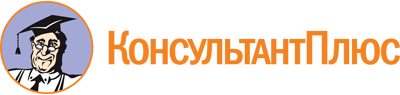 Постановление администрации г. Ставрополя от 10.11.2022 N 2410
(ред. от 29.12.2023)
"Об утверждении муниципальной программы "Экономическое развитие города Ставрополя"Документ предоставлен КонсультантПлюс

www.consultant.ru

Дата сохранения: 02.02.2024
 Список изменяющих документов(в ред. постановлений администрации г. Ставрополяот 02.11.2023 N 2429, от 29.12.2023 N 2838)Список изменяющих документов(в ред. постановлений администрации г. Ставрополяот 02.11.2023 N 2429, от 29.12.2023 N 2838)Наименование муниципальной программы"Экономическое развитие города Ставрополя" (далее - Программа)Ответственный исполнитель Программыкомитет экономического развития и торговли администрации города СтаврополяСоисполнители Программыадминистрация города Ставрополя;(в ред. постановления администрации г. Ставрополя от 29.12.2023 N 2838)(в ред. постановления администрации г. Ставрополя от 29.12.2023 N 2838)комитет по управлению муниципальным имуществом города Ставрополя;комитет образования администрации города Ставрополя;комитет культуры и молодежной политики администрации города СтаврополяУчастники Программыфизические лица, не являющиеся индивидуальными предпринимателями и применяющие специальный налоговый режим "Налог на профессиональный доход", осуществляющие деятельность на территории города Ставрополя;юридические лица и индивидуальные предприниматели, занятые в сфере торговли, общественного питания и бытового обслуживания населения на территории города Ставрополя, управляющие розничными рынками компании;муниципальные унитарные предприятия;муниципальное казенное учреждение "Многофункциональный центр предоставления государственных и муниципальных услуг в городе Ставрополе"Подпрограммы Программыподпрограмма "Развитие малого и среднего предпринимательства в городе Ставрополе";подпрограмма "Создание благоприятных условий для экономического развития города Ставрополя";подпрограмма "Создание условий для развития торговой деятельности и сферы услуг на территории города Ставрополя";подпрограмма "Повышение результативности и эффективности предоставления государственных и муниципальных услуг в городе Ставрополе"Цели Программысоздание благоприятных условий для устойчивого развития малого и среднего предпринимательства в городе Ставрополе;стимулирование инвестиционной активности и увеличение объема инвестиций, привлеченных в экономику города Ставрополя;повышение туристической привлекательности города Ставрополя, развитие внутреннего и въездного туризма в городе Ставрополе;обеспечение устойчивого развития международного и межрегионального сотрудничества с городами стран дальнего, ближнего зарубежья и регионов Российской Федерации;устойчивое развитие потребительского рынка на территории города Ставрополя;повышение качества и доступности предоставления государственных и муниципальных услуг в городе Ставрополе, в том числе в электронной формеПоказатели (индикаторы) достижения целей Программыколичество субъектов малого и среднего предпринимательства, осуществляющих деятельность на территории города Ставрополя;среднесписочная численность работников (без внешних совместителей) субъектов малого и среднего предпринимательства, осуществляющих деятельность на территории города Ставрополя;доля среднесписочной численности работников (без внешних совместителей) субъектов малого и среднего предпринимательства, расположенных на территории города Ставрополя, в среднесписочной численности работников (без внешних совместителей) всех предприятий и организаций в городе Ставрополе по состоянию на конец года;объем инвестиций в основной капитал (за исключением бюджетных средств);количество инвестиционных проектов, реализованных на территории города Ставрополя;численность лиц, размещенных в коллективных средствах размещения города Ставрополя;численность туристов (экскурсантов), прибывших в город Ставрополь в рамках туристских маршрутов;абзац исключен с 29.12.2023. - Постановление администрации г. Ставрополя от 29.12.2023 N 2838;абзац исключен с 29.12.2023. - Постановление администрации г. Ставрополя от 29.12.2023 N 2838;оборот розничной торговли; оборот розничной торговли на душу населения;оборот общественного питания; оборот общественного питания на душу населения; уровень удовлетворенности населения города Ставрополя качеством и доступностью государственных и муниципальных услугСроки реализации Программы2023 - 2028 годыОбъемы и источники финансового обеспечения Программыреализация Программы осуществляется за счет средств бюджета города Ставрополя в сумме 830999,62 тыс. рублей, в том числе:2023 год - 130323,48 тыс. рублей;2024 год - 139741,94 тыс. рублей;2025 год - 140233,55 тыс. рублей;2026 год - 140233,55 тыс. рублей;2027 год - 140233,55 тыс. рублей;2028 год - 140233,55 тыс. рублей(позиция в ред. постановления администрации г. Ставрополя от 29.12.2023 N 2838)(позиция в ред. постановления администрации г. Ставрополя от 29.12.2023 N 2838)Ожидаемые конечные результаты реализации Программыувеличение количества субъектов малого и среднего предпринимательства в городе Ставрополе с 27705 единиц в 2023 году до 29005 единиц в 2028 году;увеличение среднесписочной численности работников (без внешних совместителей) субъектов малого и среднего предпринимательства, осуществляющих деятельность на территории города Ставрополя, с 83703 человек в 2023 году до 86854 человек в 2028 году;увеличение доли среднесписочной численности работников (без внешних совместителей) субъектов малого и среднего предпринимательства, осуществляющих деятельность на территории города Ставрополя, в среднесписочной численности работников (без внешних совместителей) всех предприятий и организаций в городе Ставрополе по состоянию на конец года с 42 процентов в 2023 году до 43 процентов в 2028 году;увеличение объема инвестиций в основной капитал (за исключением бюджетных средств) с 55131,43 млн рублей в 2023 году до 65275,70 млн рублей в 2028 году;увеличение количества инвестиционных проектов, реализованных на территории города Ставрополя, с 4 единиц в 2023 году до 6 единиц в 2028 году;увеличение численности лиц, размещенных в коллективных средствах размещения города Ставрополя, с 119000 человек в 2023 году до 121500 человек в 2028 году;увеличение численности туристов (экскурсантов), прибывших в город Ставрополь в рамках туристских маршрутов, с 1200 человек в 2023 году до 2400 человек в 2028 году;абзац исключен с 29.12.2023. - Постановление администрации г. Ставрополя от 29.12.2023 N 2838;абзац исключен с 29.12.2023. - Постановление администрации г. Ставрополя от 29.12.2023 N 2838;увеличение оборота розничной торговли с 362257,0 млн рублей в 2023 году до 458647,0 млн рублей в 2028 году;(в ред. постановления администрации г. Ставрополя от 29.12.2023 N 2838)(в ред. постановления администрации г. Ставрополя от 29.12.2023 N 2838)увеличение оборота розничной торговли на душу населения с 653,4 тыс. рублей в 2023 году до 827,3 тыс. рублей в 2028 году;(в ред. постановления администрации г. Ставрополя от 29.12.2023 N 2838)(в ред. постановления администрации г. Ставрополя от 29.12.2023 N 2838)увеличение оборота общественного питания с 25489,23 млн рублей в 2023 году до 39704,14 млн рублей в 2028 году;увеличение оборота общественного питания на душу населения с 45,9 тыс. рублей в 2023 году до 71,6 тыс. рублей в 2028 году;(в ред. постановления администрации г. Ставрополя от 29.12.2023 N 2838)(в ред. постановления администрации г. Ставрополя от 29.12.2023 N 2838)повышение уровня удовлетворенности населения города Ставрополя качеством и доступностью государственных и муниципальных услуг с 91,5 процента в 2023 году до 92,5 процента в 2028 годуСписок изменяющих документов(в ред. постановления администрации г. Ставрополя от 29.12.2023 N 2838)Наименование Подпрограммы"Развитие малого и среднего предпринимательства в городе Ставрополе" (далее - Подпрограмма)Ответственный исполнитель Подпрограммыкомитет экономического развития и торговли администрации города СтаврополяСоисполнители Подпрограммыкомитет по управлению муниципальным имуществом города Ставрополя;комитет образования администрации города Ставрополя;комитет культуры и молодежной политики администрации города СтаврополяУчастники Подпрограммыфизические лица, не являющиеся индивидуальными предпринимателями и применяющие специальный налоговый режим "Налог на профессиональный доход", осуществляющие деятельность на территории города СтаврополяЗадачи Подпрограммысодействие активизации предпринимательской деятельности;стимулирование развития малого и среднего предпринимательства в сфере производства товаров и оказания услугПоказатели решения задач Подпрограммыколичество оказанных консультаций субъектам малого и среднего предпринимательства;количество оказанных консультаций физическим лицам, не являющимся индивидуальными предпринимателями и применяющим специальный налоговый режим "Налог на профессиональный доход", осуществляющим деятельность на территории города Ставрополя;количество плательщиков налога на профессиональный доход; количество субъектов малого и среднего предпринимательства, расположенных на территории города Ставрополя, принявших участие в ежегодном городском конкурсе "Лучший предприниматель года в сфере малого и среднего предпринимательства" в рамках Дня российского предпринимательства;число субъектов малого и среднего предпринимательства в расчете на 10 тыс. человек; количество семинаров, научно-практических конференций, рабочих встреч и круглых столов по проблемам субъектов малого и среднего предпринимательства;количество субъектов малого и среднего предпринимательства, обратившихся за поддержкой в городской центр по развитию малого и среднего предпринимательства;количество субъектов малого и среднего предпринимательства, обратившихся за финансовой поддержкойСроки реализации Подпрограммы2023 - 2028 годыОбъемы и источники финансового обеспечения Подпрограммыреализация Подпрограммы осуществляется за счет средств бюджета города Ставрополя в сумме 48422,3 тыс. рублей, в том числе:2023 год - 10847,05 тыс. рублей;2024 год - 7515,05 тыс. рублей;2025 год - 7515,05 тыс. рублей;2026 год - 7515,05 тыс. рублей;2027 год - 7515,05 тыс. рублей;2028 год - 7515,05 тыс. рублей(позиция в ред. постановления администрации г. Ставрополя от 29.12.2023 N 2838)(позиция в ред. постановления администрации г. Ставрополя от 29.12.2023 N 2838)Ожидаемые конечные результаты реализации Подпрограммыувеличение количества оказанных консультаций субъектам малого и среднего предпринимательства с 1700 единиц в 2023 году до 2500 единиц в 2028 году;увеличение количества оказанных консультаций физическим лицам, не являющимся индивидуальными предпринимателями и применяющим специальный налоговый режим "Налог на профессиональный доход", осуществляющим деятельность на территории города Ставрополя, с 120 человек в 2023 году до 250 человек в 2028 году;увеличение количества плательщиков налога на профессиональный доход с 15130 человек в 2023 году до 17200 человек в 2028 году;увеличение количества субъектов малого и среднего предпринимательства, расположенных на территории города Ставрополя, принявших участие в ежегодном городском конкурсе "Лучший предприниматель года в сфере малого и среднего предпринимательства" в рамках Дня российского предпринимательства, с 35 единиц в 2023 году до 40 единиц в 2028 году;рост числа субъектов малого и среднего предпринимательства в расчете на 10 тыс. человек с 702,0 единицы в 2023 году до 703,2 единицы в 2028 году;проведение не менее 4 семинаров, научно-практических конференций, рабочих встреч и круглых столов по проблемам субъектов малого и среднего предпринимательства до 2028 года;увеличение количества субъектов малого и среднего предпринимательства, обратившихся за поддержкой в городской центр по развитию малого и среднего предпринимательства, с 3200 единиц в 2023 году до 3500 единиц в 2028 году;увеличение количества субъектов малого и среднего предпринимательства, обратившихся за финансовой поддержкой, с 23 единиц в 2023 году до 30 единиц в 2028 годуСписок изменяющих документов(в ред. постановлений администрации г. Ставрополяот 02.11.2023 N 2429, от 29.12.2023 N 2838)Наименование Подпрограммы"Создание благоприятных условий для экономического развития города Ставрополя" (далее - Подпрограмма)Ответственный исполнитель Подпрограммыкомитет экономического развития и торговли администрации города СтаврополяСоисполнитель Подпрограммыадминистрация города Ставрополя(в ред. постановления администрации г. Ставрополя от 29.12.2023 N 2838)(в ред. постановления администрации г. Ставрополя от 29.12.2023 N 2838)Участники ПодпрограммынетЗадачи Подпрограммыформирование благоприятных условий для привлечения инвестиций в экономику города Ставрополя;развитие системы взаимодействия органов местного самоуправления города Ставрополя с частными партнерами и экспертным сообществом по вопросам реализации проектов муниципально-частного партнерства и концессионных соглашений;целевое позиционирование инвестиционного и инновационного потенциала города Ставрополя, в том числе посредством участия в российских и международных инвестиционных форумах, выставках, ярмарках и иных мероприятиях;реализация комплекса мер по продвижению города Ставрополя как города, привлекательного для туризма;развитие и укрепление межмуниципальных и международных связей города Ставрополя в рамках заключенных соглашений и планов о сотрудничествеПоказатели решения задач Подпрограммыинвестиции в основной капитал без субъектов малого предпринимательства;количество просмотров сайта "Инвестиционный Ставрополь" в информационно-телекоммуникационной сети "Интернет" (www.investinstav.ru);количество проектов, сопровождаемых по принципу "одного окна";количество поданных заявок на участие в конкурсе "Лучший в профессии по направлениям рабочих специальностей";количество проектов, включенных в систему организации и управления проектом (проектами) муниципально-частного партнерства;количество выставочно-ярмарочных мероприятий инвестиционной и инновационной направленности, в которых принимали участие представители города Ставрополя;количество проведенных мероприятий, направленных на развитие внутреннего и въездного туризма в городе Ставрополе;количество публикаций на новостных, туристических порталах и в социальных сетях в информационно телекоммуникационной сети "Интернет" о развитии туризма в городе Ставрополе;количество поданных заявок на участие в конкурсе "Мастер индустрии гостеприимства";количество участников экскурсий по городу Ставрополю для обучающихся общеобразовательных организаций города Ставрополя и городов регионов Российской Федерации;количество зарубежных и российских делегаций, посетивших город Ставрополь;количество визитов официальных делегаций города Ставрополя в города стран дальнего и ближнего зарубежья, регионов Российской Федерации;абзац исключен с 29.12.2023. - Постановление администрации г. Ставрополя от 29.12.2023 N 2838абзац исключен с 29.12.2023. - Постановление администрации г. Ставрополя от 29.12.2023 N 2838Сроки реализации Подпрограммы2023 - 2028 годыОбъемы и источники финансового обеспечения Подпрограммыреализация Подпрограммы осуществляется за счет средств бюджета города Ставрополя в сумме 18548,6 тыс. рублей, в том числе:2023 год - 2577,25 тыс. рублей;2024 год - 3194,27 тыс. рублей;2025 год - 3194,27 тыс. рублей;2026 год - 3194,27 тыс. рублей;2027 год - 3194,27 тыс. рублей;2028 год - 3194,27 тыс. рублей(позиция в ред. постановления администрации г. Ставрополя от 29.12.2023 N 2838)(позиция в ред. постановления администрации г. Ставрополя от 29.12.2023 N 2838)Ожидаемые конечные результаты реализации Подпрограммыувеличение инвестиций в основной капитал без субъектов малого предпринимательства с 17920,42 млн рублей в 2023 году до 20815,42 млн рублей в 2028 году;увеличение количества просмотров сайта "Инвестиционный Ставрополь" в информационно-телекоммуникационной сети "Интернет" (www.investinstav.ru) с 5100 единиц в 2023 году до 5700 единиц в 2028 году;количество проектов, сопровождаемых по принципу "одного окна", ежегодно не менее 8 единиц;количество поданных заявок на участие в конкурсе "Лучший в профессии по направлениям рабочих специальностей" ежегодно не менее 20 единиц;увеличение количества проектов, включенных в систему организации и управления проектом (проектами) муниципально-частного партнерства, с 8 единиц в 2023 году до 10 единиц в 2028 году;обеспечение проведения выставочно-ярмарочных мероприятий инвестиционной и инновационной направленности, в которых принимали участие представители города Ставрополя, ежегодно не менее 5 единиц;увеличение количества проведенных мероприятий, направленных на развитие внутреннего и въездного туризма в городе Ставрополе, с 6 единиц в 2023 году до 9 единиц в 2028 году;увеличение количества публикаций на новостных, туристических порталах и в социальных сетях в информационно-телекоммуникационной сети "Интернет" о развитии туризма в городе Ставрополе с 375 единиц в 2023 году до 500 единиц в 2028 году;увеличение количества поданных заявок на участие в конкурсе "Мастер индустрии гостеприимства" с 5 единиц в 2023 году до 7 единиц в 2028 году;увеличение количества информационных туров по городу Ставрополю и его окрестностям для субъектов малого и среднего предпринимательства, представителей средств массовой информации и жителей других городов и регионов Российской Федерации с 1 единицы в 2023 году до 3 единиц в 2028 году;(в ред. постановления администрации г. Ставрополя от 02.11.2023 N 2429)(в ред. постановления администрации г. Ставрополя от 02.11.2023 N 2429)обеспечение участия в экскурсиях по городу Ставрополю обучающихся общеобразовательных организаций города Ставрополя и городов регионов Российской Федерации ежегодно не менее 2500 человек;обеспечение приема отдельных лиц и официальных делегаций, прибывающих в администрацию города Ставрополя;организация запланированного количества визитов официальных делегаций города Ставрополя в города стран дальнего и ближнего зарубежья, регионов Российской Федерации;абзац исключен с 29.12.2023. - Постановление администрации г. Ставрополя от 29.12.2023 N 2838абзац исключен с 29.12.2023. - Постановление администрации г. Ставрополя от 29.12.2023 N 2838Список изменяющих документов(в ред. постановления администрации г. Ставрополя от 29.12.2023 N 2838)Наименование Подпрограммы"Создание условий для развития торговой деятельности и сферы услуг на территории города Ставрополя" (далее - Подпрограмма)Ответственный исполнитель Подпрограммыкомитет экономического развития и торговли администрации города СтаврополяСоисполнители ПодпрограммынетУчастники Подпрограммыюридические лица и индивидуальные предприниматели, занятые в сфере торговли, общественного питания и бытового обслуживания населения на территории города Ставрополя, управляющие розничными рынками компании;муниципальные унитарные предприятияЗадачи Подпрограммыформирование современной многоформатной инфраструктуры розничной торговли, общественного питания и бытового обслуживания населения города Ставрополя;формирование добросовестной конкуренции как основы повышения доступности товаров и услуг на территории города Ставрополя;формирование эффективной доступной системы обеспечения защиты прав потребителей на территории города СтаврополяПоказатели решения задач Подпрограммыколичество объектов торговли, общественного питания, бытового обслуживания населения на территории города Ставрополя;обеспеченность населения площадью (количеством) стационарных торговых объектов на территории города Ставрополя;(в ред. постановления администрации г. Ставрополя от 29.12.2023 N 2838)(в ред. постановления администрации г. Ставрополя от 29.12.2023 N 2838)обеспеченность населения площадью (количеством) торговых мест, используемых для осуществления деятельности по продаже продовольственных товаров на ярмарках и розничных рынках города Ставрополя;(в ред. постановления администрации г. Ставрополя от 29.12.2023 N 2838)(в ред. постановления администрации г. Ставрополя от 29.12.2023 N 2838)количество предприятий потребительского рынка города Ставрополя, принявших участие в конкурсе на лучшее предприятие потребительского рынка;количество победителей и лауреатов конкурса "Торговля России";количество граждан, воспользовавшихся льготами на бытовые услуги по помывке в общем отделении бань;количество проведенных ярмарок (выходного дня, тематических, универсальных);средняя численность работающих на предприятиях;количество договоров, заключенных с товаропроизводителями Ставропольского края в рамках акции "Овощи к подъезду" на территории города Ставрополя;количество обращений граждан, рассмотренных по фактам нарушения прав потребителей в сфере потребительского рынка на территории города Ставрополя;количество справочно-информационного материала по вопросам защиты прав потребителей, размещенного в средствах массовой информацииСроки реализации Подпрограммы2023 - 2028 годыОбъемы и источники финансового обеспечения Подпрограммыреализация Подпрограммы осуществляется за счет средств бюджета города Ставрополя в сумме 30670,19 тыс. рублей, в том числе:2023 год - 7188,39 тыс. рублей;2024 год - 4696,36 тыс. рублей;2025 год - 4696,36 тыс. рублей;2026 год - 4696,36 тыс. рублей;2027 год - 4696,36 тыс. рублей;2028 год - 4696,36 тыс. рублей(позиция в ред. постановления администрации г. Ставрополя от 29.12.2023 N 2838)(позиция в ред. постановления администрации г. Ставрополя от 29.12.2023 N 2838)Ожидаемые конечные результаты реализации Подпрограммыувеличение количества объектов торговли, общественного питания, бытового обслуживания населения на территории города Ставрополя с 4883 единиц в 2023 году до 4913 единиц в 2028 году;обеспеченность населения площадью (количеством) стационарных торговых объектов на тысячу человек с 3092 единиц в 2023 году до 3107 единиц в 2028 году;(в ред. постановления администрации г. Ставрополя от 29.12.2023 N 2838)(в ред. постановления администрации г. Ставрополя от 29.12.2023 N 2838)обеспеченность населения площадью (количеством) торговых мест, используемых для осуществления деятельности по продаже продовольственных товаров на ярмарках и розничных рынках города Ставрополя на уровне не менее 39 единиц;(в ред. постановления администрации г. Ставрополя от 29.12.2023 N 2838)(в ред. постановления администрации г. Ставрополя от 29.12.2023 N 2838)увеличение количества предприятий потребительского рынка города Ставрополя, принявших участие в конкурсе на лучшее предприятие потребительского рынка, с 65 единиц в 2023 году до 80 единиц в 2028 году;увеличение количества победителей и лауреатов конкурса "Торговля России" с 4 единиц в 2023 году до 6 единиц в 2028 году;увеличение количества граждан, воспользовавшихся льготами на бытовые услуги по помывке в общем отделении бань, с 31300 человек в 2023 году до 31533 человек в 2028 году;увеличение количества проведенных ярмарок (выходного дня, тематических, универсальных) с 224 единиц в 2023 году до 258 единиц в 2028 году;увеличение средней численности работающих на предприятиях с 68579 человек в 2023 году до 70289 человек в 2028 году;увеличение количества договоров, заключенных с товаропроизводителями Ставропольского края в рамках акции "Овощи к подъезду" на территории города Ставрополя, с 145 единиц в 2023 году до 160 единиц в 2028 году;количество обращений граждан, рассмотренных по фактам нарушения прав потребителей в сфере потребительского рынка на территории города Ставрополя;увеличение количества справочно информационного материала по вопросам защиты прав потребителей, размещенного в средствах массовой информации, с 10 единиц в 2023 году до 20 единиц в 2028 году.Список изменяющих документов(в ред. постановления администрации г. Ставрополя от 29.12.2023 N 2838)Наименование Подпрограммы"Повышение результативности и эффективности предоставления государственных и муниципальных услуг в городе Ставрополе" (далее - Подпрограмма)Ответственный исполнитель Подпрограммыкомитет экономического развития и торговли администрации города СтаврополяСоисполнители ПодпрограммынетУчастники Подпрограммымуниципальное казенное учреждение "Многофункциональный центр предоставления государственных и муниципальных услуг в городе Ставрополе"Задача Подпрограммыобеспечение предоставления государственных и муниципальных услуг, в том числе в многофункциональных центрах и в электронной формеПоказатели решения задач Подпрограммыдоля заявителей, удовлетворенных качеством и доступностью государственных и муниципальных услуг, предоставляемых органами местного самоуправления города Ставрополя, в общем количестве опрошенных заявителей;доля заявителей, удовлетворенных качеством и доступностью государственных и муниципальных услуг, предоставляемых органами местного самоуправления города Ставрополя на базе многофункциональных центров, в общем количестве опрошенных заявителейСроки реализации Подпрограммы2023 - 2028 годыОбъемы и источники финансового обеспечения Подпрограммыреализация Подпрограммы осуществляется за счет средств бюджета города Ставрополя в сумме 733358,53 тыс. рублей, в том числе:2023 год - 109710,79 тыс. рублей;2024 год - 124336,26 тыс. рублей;2025 год - 124827,87 тыс. рублей;2026 год - 124827,87 тыс. рублей;2027 год - 124827,87 тыс. рублей;2028 год - 124827,87 тыс. рублей(позиция в ред. постановления администрации г. Ставрополя от 29.12.2023 N 2838)(позиция в ред. постановления администрации г. Ставрополя от 29.12.2023 N 2838)Ожидаемые конечные результаты реализации Подпрограммыувеличение доли заявителей, удовлетворенных качеством и доступностью государственных и муниципальных услуг, предоставляемых органами местного самоуправления города Ставрополя, в общем количестве опрошенных заявителей, с 91,5 процента в 2023 году до 92,5 процента в 2028 году;увеличение доли заявителей, удовлетворенных качеством и доступностью государственных и муниципальных услуг, предоставляемых органами местного самоуправления города Ставрополя на базе многофункциональных центров, в общем количестве опрошенных заявителей с 92 процентов в 2023 году до 93 процентов в 2028 годуСписок изменяющих документов(в ред. постановления администрации г. Ставрополя от 29.12.2023 N 2838)Nп/пНаименование основного мероприятияОтветственный исполнитель, соисполнителиОбоснование выделения основного мероприятияСроки исполнения (годы)Объем финансирования (бюджет города Ставрополя) тыс. руб.Объем финансирования (бюджет города Ставрополя) тыс. руб.Объем финансирования (бюджет города Ставрополя) тыс. руб.Объем финансирования (бюджет города Ставрополя) тыс. руб.Объем финансирования (бюджет города Ставрополя) тыс. руб.Объем финансирования (бюджет города Ставрополя) тыс. руб.Взаимосвязь с показателями (индикаторами) программыNп/пНаименование основного мероприятияОтветственный исполнитель, соисполнителиОбоснование выделения основного мероприятияСроки исполнения (годы)2023 год2024 год2025 год2026 год2027 год2028 годВзаимосвязь с показателями (индикаторами) программы123456789101112Подпрограмма "Развитие малого и среднего предпринимательства в городе Ставрополе"Подпрограмма "Развитие малого и среднего предпринимательства в городе Ставрополе"Подпрограмма "Развитие малого и среднего предпринимательства в городе Ставрополе"Подпрограмма "Развитие малого и среднего предпринимательства в городе Ставрополе"Подпрограмма "Развитие малого и среднего предпринимательства в городе Ставрополе"Подпрограмма "Развитие малого и среднего предпринимательства в городе Ставрополе"Подпрограмма "Развитие малого и среднего предпринимательства в городе Ставрополе"Подпрограмма "Развитие малого и среднего предпринимательства в городе Ставрополе"Подпрограмма "Развитие малого и среднего предпринимательства в городе Ставрополе"Подпрограмма "Развитие малого и среднего предпринимательства в городе Ставрополе"Подпрограмма "Развитие малого и среднего предпринимательства в городе Ставрополе"Подпрограмма "Развитие малого и среднего предпринимательства в городе Ставрополе"Цель 1. Создание благоприятных условий для устойчивого развития малого и среднего предпринимательства в городе СтаврополеЦель 1. Создание благоприятных условий для устойчивого развития малого и среднего предпринимательства в городе СтаврополеЦель 1. Создание благоприятных условий для устойчивого развития малого и среднего предпринимательства в городе СтаврополеЦель 1. Создание благоприятных условий для устойчивого развития малого и среднего предпринимательства в городе СтаврополеЦель 1. Создание благоприятных условий для устойчивого развития малого и среднего предпринимательства в городе СтаврополеЦель 1. Создание благоприятных условий для устойчивого развития малого и среднего предпринимательства в городе СтаврополеЦель 1. Создание благоприятных условий для устойчивого развития малого и среднего предпринимательства в городе СтаврополеЦель 1. Создание благоприятных условий для устойчивого развития малого и среднего предпринимательства в городе СтаврополеЦель 1. Создание благоприятных условий для устойчивого развития малого и среднего предпринимательства в городе СтаврополеЦель 1. Создание благоприятных условий для устойчивого развития малого и среднего предпринимательства в городе СтаврополеЦель 1. Создание благоприятных условий для устойчивого развития малого и среднего предпринимательства в городе Ставрополепункты 1 - 3 таблицы приложения 6 к программеЗадача 1. Содействие активизации предпринимательской деятельностиЗадача 1. Содействие активизации предпринимательской деятельностиЗадача 1. Содействие активизации предпринимательской деятельностиЗадача 1. Содействие активизации предпринимательской деятельностиЗадача 1. Содействие активизации предпринимательской деятельностиЗадача 1. Содействие активизации предпринимательской деятельностиЗадача 1. Содействие активизации предпринимательской деятельностиЗадача 1. Содействие активизации предпринимательской деятельностиЗадача 1. Содействие активизации предпринимательской деятельностиЗадача 1. Содействие активизации предпринимательской деятельностиЗадача 1. Содействие активизации предпринимательской деятельностиЗадача 1. Содействие активизации предпринимательской деятельностиОсновное мероприятие 1. Обеспечение благоприятных условий для развития малого и среднего предпринимательства на территории города СтаврополяОсновное мероприятие 1. Обеспечение благоприятных условий для развития малого и среднего предпринимательства на территории города Ставрополякомитет экономического развития и торговли администрации города СтаврополяФедеральный закон от 24 июля 2007 г. N 209-ФЗ "О развитии малого и среднего предпринимательства в Российской Федерации"2023 - 202814,80407,00407,00407,00407,00407,00пункты 4, 7, 8 таблицы приложения 6 к программе1.Организация и проведение социологических исследований состояния субъектов малого и среднего предпринимательства, осуществляющих деятельность на территории города Ставрополя, реакции деловых кругов на принимаемые муниципальные правовые акты города Ставрополя с разработкой предложений по совершенствованию форм, условий и порядка поддержки субъектов малого и среднего предпринимательства, осуществляющих деятельность на территории города Ставрополякомитет экономического развития и торговли администрации города Ставрополянеобходимость определения состояния субъектов малого и среднего предпринимательства, осуществляющих деятельность на территории города Ставрополя2023 - 2028-40,0040,0040,0040,0040,00пункты 4, 7, 8 таблицы приложения 6 к программе2.Создание благоприятных условий для развития физических лиц, не являющихся индивидуальными предпринимателями и применяющих специальный налоговый режим "Налог на профессиональный доход", осуществляющих деятельность на территории города Ставрополякомитет экономического развития и торговли администрации города СтаврополяФедеральный закон от 24 июля 2007 г. N 209-ФЗ "О развитии малого и среднего предпринимательства в Российской Федерации"2023 - 2028------пункты 5, 6, 7 таблицы приложения 6 к программе3.Организация деятельности Координационного совета по развитию малого и среднего предпринимательства при администрации города Ставрополякомитет экономического развития и торговли администрации города СтаврополяФедеральный закон от 24 июля 2007 г. N 209-ФЗ "О развитии малого и среднего предпринимательства в Российской Федерации",постановление администрации города Ставрополя от 03.08.2009 N 277 "О Координационном совете по развитию малого и среднего предпринимательства при администрации города Ставрополя"2023 - 2028------пункты 4, 7, 8 таблицы приложения 6 к программе4.Ведение реестра субъектов малого и среднего предпринимательства - получателей поддержкикомитет экономического развития и торговли администрации города СтаврополяФедеральный закон от 24 июля 2007 г. N 209-ФЗ "О развитии малого и среднего предпринимательства в Российской Федерации"2023 - 2028-------5.Формирование и ведение перечня муниципального имущества муниципального образования города Ставрополя Ставропольского края, свободного от прав третьих лиц (за исключением права хозяйственного ведения, права оперативного управления, а также имущественных прав субъектов малого и среднего предпринимательства), предназначенного для предоставления во владение и (или) в пользование на долгосрочной основе субъектам малого и среднего предпринимательства и организациям, образующим инфраструктуру поддержки субъектов малого и среднего предпринимательствакомитет по управлению муниципальным имуществом города СтаврополяФедеральный закон от 24 июля 2007 г. N 209-ФЗ "О развитии малого и среднего предпринимательства в Российской Федерации",постановление администрации города Ставрополя от 21.04.2015 N 742 "Об утверждении Порядка формирования, ведения, обязательного опубликования перечня муниципального имущества муниципального образования города Ставрополя Ставропольского края, свободного от прав третьих лиц (за исключением права хозяйственно го ведения, права оперативного управления, а также имущественных прав субъектов малого и среднего предпринимательства), предназначенного для предоставления во владение и (или) в пользование на долгосрочной основе субъектам малого и среднего предпринимательства и организациям, образующим инфраструктуру поддержки субъектов малого и среднего предпринимательства"2023 - 2028-------6.Разработка и издание информационно-справочных пособий по вопросам регулирования деятельности субъектов малого и среднего предпринимательства, осуществляющих деятельность на территории города Ставрополякомитет экономического развития и торговли администрации города СтаврополяФедеральный закон от 24 июля 2007 г. N 209-ФЗ "О развитии малого и среднего предпринимательства в Российской Федерации"2023 - 2028------пункты 4, 7, 8 таблицы приложения 6 к программе7.Сопровождение сайта "Малое и среднее предпринимательство города Ставрополя" в информационно-телекоммуникационной сети "Интернет" для субъектов малого и среднего предпринимательства, осуществляющих деятельность на территории города Ставрополя (www.staveconom.ru)комитет экономического развития и торговли администрации города СтаврополяФедеральный закон от 24 июля 2007 г. N 209-ФЗ "О развитии малого и среднего предпринимательства в Российской Федерации"2023 - 202814,860,060,060,060,060,0пункты 4, 7, 8 таблицы приложения 6 к программе8.Обеспечение функционирования портала "Новые поставщики"комитет экономического развития и торговли администрации города Ставрополяобъединение производителей и поставщиков на базе цифровой платформы2023 - 2028------пункты 4, 8 таблицы приложения 6 к программе9.Организация и проведение ежегодного городского конкурса "Лучший предприниматель года в сфере малого и среднего предпринимательства" в рамках Дня российского предпринимательствакомитет экономического развития и торговли администрации города Ставрополяпостановление администрации города Ставрополя от 08.10.2020 N 1670 "О проведении ежегодного городского конкурса "Лучший предприниматель года в сфере малого и среднего предпринимательства"2023 - 2028-307,00307,00307,00307,00307,00пункт 7 таблицы приложения 6 к программеЗадача 2. Стимулирование развития малого и среднего предпринимательства в сфере производства товаров и оказания услугЗадача 2. Стимулирование развития малого и среднего предпринимательства в сфере производства товаров и оказания услугЗадача 2. Стимулирование развития малого и среднего предпринимательства в сфере производства товаров и оказания услугЗадача 2. Стимулирование развития малого и среднего предпринимательства в сфере производства товаров и оказания услугЗадача 2. Стимулирование развития малого и среднего предпринимательства в сфере производства товаров и оказания услугЗадача 2. Стимулирование развития малого и среднего предпринимательства в сфере производства товаров и оказания услугЗадача 2. Стимулирование развития малого и среднего предпринимательства в сфере производства товаров и оказания услугЗадача 2. Стимулирование развития малого и среднего предпринимательства в сфере производства товаров и оказания услугЗадача 2. Стимулирование развития малого и среднего предпринимательства в сфере производства товаров и оказания услугЗадача 2. Стимулирование развития малого и среднего предпринимательства в сфере производства товаров и оказания услугЗадача 2. Стимулирование развития малого и среднего предпринимательства в сфере производства товаров и оказания услугЗадача 2. Стимулирование развития малого и среднего предпринимательства в сфере производства товаров и оказания услугОсновное мероприятие 2. Развитие и обеспечение деятельности инфраструктуры поддержки субъектов малого и среднего предпринимательства в городе СтаврополеОсновное мероприятие 2. Развитие и обеспечение деятельности инфраструктуры поддержки субъектов малого и среднего предпринимательства в городе Ставрополекомитет экономического развития и торговли администрации города СтаврополяФедеральный закон от 24 июля 2007 г. 209-ФЗ "О развитии малого и среднего предпринимательства в Российской Федерации"2023 - 20287322,253598,053598,053598,053598,053598,05пункты 9 - 11 таблицы приложения 6 к программе10.Осуществление деятельности городского центра по развитию малого и среднего предпринимательствакомитет экономического развития и торговли администрации города СтаврополяФедеральный закон от 24 июля 2007 г. N 209-ФЗ "О развитии малого и среднего предпринимательства в Российской Федерации"2023 - 20287322,253528,053528,053528,053528,053528,05пункты 9 - 11 таблицы приложения 6 к программе11.Проведение семинаров, научно-практических конференций, рабочих встреч и круглых столов по проблемам субъектов малого и среднего предпринимательства, осуществляющих деятельность на территории города Ставрополякомитет экономического развития и торговли администрации города СтаврополяФедеральный закон от 24 июля 2007 г. N 209-ФЗ "О развитии малого и среднего предпринимательства в Российской Федерации"2023 - 2028-70,0070,0070,0070,0070,00пункты 9 - 11 таблицы приложения 6 к программеОсновное мероприятие 3. Финансовая поддержка субъектов малого и среднего предпринимательства в городе СтаврополеОсновное мероприятие 3. Финансовая поддержка субъектов малого и среднего предпринимательства в городе Ставрополекомитет экономического развития и торговли администрации города СтаврополяФедеральный закон от 24 июля 2007 г. N 209-ФЗ "О развитии малого и среднего предпринимательства в Российской Федерации"2023 - 20283510,003510,003510,003510,003510,003510,00пункты 9 - 11 таблицы приложения 6 к программе12.Предоставление субсидий субъектам малого и среднего предпринимательства, осуществляющим деятельность на территории города Ставрополя, в том числе:комитет экономического развития и торговли администрации города СтаврополяФедеральный закон от 24 июля 2007 г. N 209-ФЗ "О развитии малого и среднего предпринимательства в Российской Федерации",постановление администрации города Ставрополя от 22.09.2021 N 2178 "Об утверждении Порядка предоставления субсидий субъектам малого и среднего предпринимательства, осуществляющим деятельность на территории города Ставрополя, на финансовое обеспечение затрат на открытие собственного бизнеса в сфере производства товаров и оказания услуг за счет средств бюджета города Ставрополя",постановление администрации города Ставрополя от 02.06.2017 N 945 "О Порядке предоставления субсидий субъектам малого и среднего предпринимательства, осуществляющим деятельность на территории города Ставрополя, на частичное возмещение затрат в приоритетных сферах деятельности, за счет средств бюджета города Ставрополя"2023 - 2028пункты 9 - 11 таблицы приложения 6 к программе12.1) на финансовое обеспечение затрат на открытие собственного бизнеса в сфере производства товаров и оказания услугкомитет экономического развития и торговли администрации города СтаврополяФедеральный закон от 24 июля 2007 г. N 209-ФЗ "О развитии малого и среднего предпринимательства в Российской Федерации",постановление администрации города Ставрополя от 22.09.2021 N 2178 "Об утверждении Порядка предоставления субсидий субъектам малого и среднего предпринимательства, осуществляющим деятельность на территории города Ставрополя, на финансовое обеспечение затрат на открытие собственного бизнеса в сфере производства товаров и оказания услуг за счет средств бюджета города Ставрополя",постановление администрации города Ставрополя от 02.06.2017 N 945 "О Порядке предоставления субсидий субъектам малого и среднего предпринимательства, осуществляющим деятельность на территории города Ставрополя, на частичное возмещение затрат в приоритетных сферах деятельности, за счет средств бюджета города Ставрополя"1200,002100,002100,002100,002100,002100,0012.2) на частичное возмещение затрат в приоритетных сферах деятельностикомитет экономического развития и торговли администрации города СтаврополяФедеральный закон от 24 июля 2007 г. N 209-ФЗ "О развитии малого и среднего предпринимательства в Российской Федерации",постановление администрации города Ставрополя от 22.09.2021 N 2178 "Об утверждении Порядка предоставления субсидий субъектам малого и среднего предпринимательства, осуществляющим деятельность на территории города Ставрополя, на финансовое обеспечение затрат на открытие собственного бизнеса в сфере производства товаров и оказания услуг за счет средств бюджета города Ставрополя",постановление администрации города Ставрополя от 02.06.2017 N 945 "О Порядке предоставления субсидий субъектам малого и среднего предпринимательства, осуществляющим деятельность на территории города Ставрополя, на частичное возмещение затрат в приоритетных сферах деятельности, за счет средств бюджета города Ставрополя"2023 - 20282310,001410,001410,001410,001410,001410,00Итого:Итого:10847,057515,057515,057515,057515,057515,05Всего по Подпрограмме 1:Всего по Подпрограмме 1:48422,348422,348422,348422,348422,348422,3Подпрограмма "Создание благоприятных условий для экономического развития города Ставрополя"Подпрограмма "Создание благоприятных условий для экономического развития города Ставрополя"Подпрограмма "Создание благоприятных условий для экономического развития города Ставрополя"Подпрограмма "Создание благоприятных условий для экономического развития города Ставрополя"Подпрограмма "Создание благоприятных условий для экономического развития города Ставрополя"Подпрограмма "Создание благоприятных условий для экономического развития города Ставрополя"Подпрограмма "Создание благоприятных условий для экономического развития города Ставрополя"Подпрограмма "Создание благоприятных условий для экономического развития города Ставрополя"Подпрограмма "Создание благоприятных условий для экономического развития города Ставрополя"Подпрограмма "Создание благоприятных условий для экономического развития города Ставрополя"Подпрограмма "Создание благоприятных условий для экономического развития города Ставрополя"Подпрограмма "Создание благоприятных условий для экономического развития города Ставрополя"Цель 2. Стимулирование инвестиционной активности и увеличение объема инвестиций, привлеченных в экономику города СтаврополяЦель 2. Стимулирование инвестиционной активности и увеличение объема инвестиций, привлеченных в экономику города СтаврополяЦель 2. Стимулирование инвестиционной активности и увеличение объема инвестиций, привлеченных в экономику города СтаврополяЦель 2. Стимулирование инвестиционной активности и увеличение объема инвестиций, привлеченных в экономику города СтаврополяЦель 2. Стимулирование инвестиционной активности и увеличение объема инвестиций, привлеченных в экономику города СтаврополяЦель 2. Стимулирование инвестиционной активности и увеличение объема инвестиций, привлеченных в экономику города СтаврополяЦель 2. Стимулирование инвестиционной активности и увеличение объема инвестиций, привлеченных в экономику города СтаврополяЦель 2. Стимулирование инвестиционной активности и увеличение объема инвестиций, привлеченных в экономику города СтаврополяЦель 2. Стимулирование инвестиционной активности и увеличение объема инвестиций, привлеченных в экономику города СтаврополяЦель 2. Стимулирование инвестиционной активности и увеличение объема инвестиций, привлеченных в экономику города СтаврополяЦель 2. Стимулирование инвестиционной активности и увеличение объема инвестиций, привлеченных в экономику города Ставрополяпункты 12 - 13 таблицы приложения 6 к программеЗадача 1. Формирование благоприятных условий для привлечения инвестиций в экономику города СтаврополяЗадача 1. Формирование благоприятных условий для привлечения инвестиций в экономику города СтаврополяЗадача 1. Формирование благоприятных условий для привлечения инвестиций в экономику города СтаврополяЗадача 1. Формирование благоприятных условий для привлечения инвестиций в экономику города СтаврополяЗадача 1. Формирование благоприятных условий для привлечения инвестиций в экономику города СтаврополяЗадача 1. Формирование благоприятных условий для привлечения инвестиций в экономику города СтаврополяЗадача 1. Формирование благоприятных условий для привлечения инвестиций в экономику города СтаврополяЗадача 1. Формирование благоприятных условий для привлечения инвестиций в экономику города СтаврополяЗадача 1. Формирование благоприятных условий для привлечения инвестиций в экономику города СтаврополяЗадача 1. Формирование благоприятных условий для привлечения инвестиций в экономику города СтаврополяЗадача 1. Формирование благоприятных условий для привлечения инвестиций в экономику города СтаврополяЗадача 1. Формирование благоприятных условий для привлечения инвестиций в экономику города СтаврополяОсновное мероприятие 1. Создание благоприятных условий для развития инвестиционной деятельностиОсновное мероприятие 1. Создание благоприятных условий для развития инвестиционной деятельностикомитет экономического развития и торговли администрации города Ставрополяпривлечение потенциальных частных инвесторов в экономику города Ставрополя2023 - 20285,2872,0072,0072,0072,0072,00пункты 14 - 17 таблицы приложения 6 к программе13.Сопровождение сайта "Инвестиционный Ставрополь" в информационно-телекоммуникационной сети "Интернет" (www.investinstav.ru)комитет экономического развития и торговли администрации города Ставрополяорганизация продвижения положительно го опыта инвестиционной деятельности на территории города Ставрополя2023 - 20285,2872,0072,0072,0072,0072,00пункт 15 таблицы приложения 6 к программе14.Организация и проведение ежегодного конкурса "Лучший в профессии по направлениям рабочих специальностей"комитет экономического развития и торговли администрации города Ставрополядефицит кадров рабочих специальностей, повышение производительности труда во всех отраслях экономики2023 - 2028------пункт 17 таблицы приложения 6 к программе15.Создание благоприятных условий для реализации инвестиционных проектов на территории города Ставрополякомитет экономического развития и торговли администрации города Ставрополяпривлечение потенциальных частных инвесторов в экономику города Ставрополя2023 - 2028------пункт 16 таблицы приложения 6 к программе16.Организация деятельности Совета по развитию инвестиционной деятельности на территории города Ставрополякомитет экономического развития и торговли администрации города Ставрополяпостановление администрации города Ставрополя от 19.08.2015 N 1826 "О Совете по развитию инвестиционной деятельности на территории города Ставрополя"2023 - 2028------пункты 14, 16 таблицы приложения 6 к программеЗадача 2. Развитие системы взаимодействия органов местного самоуправления города Ставрополя с частными партнерами и экспертным сообществом по вопросам реализации проектов муниципально-частного партнерства и концессионных соглашенийЗадача 2. Развитие системы взаимодействия органов местного самоуправления города Ставрополя с частными партнерами и экспертным сообществом по вопросам реализации проектов муниципально-частного партнерства и концессионных соглашенийЗадача 2. Развитие системы взаимодействия органов местного самоуправления города Ставрополя с частными партнерами и экспертным сообществом по вопросам реализации проектов муниципально-частного партнерства и концессионных соглашенийЗадача 2. Развитие системы взаимодействия органов местного самоуправления города Ставрополя с частными партнерами и экспертным сообществом по вопросам реализации проектов муниципально-частного партнерства и концессионных соглашенийЗадача 2. Развитие системы взаимодействия органов местного самоуправления города Ставрополя с частными партнерами и экспертным сообществом по вопросам реализации проектов муниципально-частного партнерства и концессионных соглашенийЗадача 2. Развитие системы взаимодействия органов местного самоуправления города Ставрополя с частными партнерами и экспертным сообществом по вопросам реализации проектов муниципально-частного партнерства и концессионных соглашенийЗадача 2. Развитие системы взаимодействия органов местного самоуправления города Ставрополя с частными партнерами и экспертным сообществом по вопросам реализации проектов муниципально-частного партнерства и концессионных соглашенийЗадача 2. Развитие системы взаимодействия органов местного самоуправления города Ставрополя с частными партнерами и экспертным сообществом по вопросам реализации проектов муниципально-частного партнерства и концессионных соглашенийЗадача 2. Развитие системы взаимодействия органов местного самоуправления города Ставрополя с частными партнерами и экспертным сообществом по вопросам реализации проектов муниципально-частного партнерства и концессионных соглашенийЗадача 2. Развитие системы взаимодействия органов местного самоуправления города Ставрополя с частными партнерами и экспертным сообществом по вопросам реализации проектов муниципально-частного партнерства и концессионных соглашенийЗадача 2. Развитие системы взаимодействия органов местного самоуправления города Ставрополя с частными партнерами и экспертным сообществом по вопросам реализации проектов муниципально-частного партнерства и концессионных соглашенийЗадача 2. Развитие системы взаимодействия органов местного самоуправления города Ставрополя с частными партнерами и экспертным сообществом по вопросам реализации проектов муниципально-частного партнерства и концессионных соглашенийОсновное мероприятие 2. Формирование системы организации и управления проектом (проектами) муниципально-частного партнерстваОсновное мероприятие 2. Формирование системы организации и управления проектом (проектами) муниципально-частного партнерствакомитет экономического развития и торговли администрации города Ставрополяпривлечение потенциальных частных инвесторов в экономику города Ставрополя2023 - 2028------пункт 18 таблицы приложения 6 к программе17.Формирование и утверждение перечня объектов, в отношении которых администрацией города Ставрополя возможно заключение концессионных соглашенийкомитет экономического развития и торговли администрации города Ставрополяпривлечение потенциальных частных инвесторов в экономику города Ставрополя2023 - 2028------пункт 18 таблицы приложения 6 к программеЗадача 3. Целевое позиционирование инвестиционного и инновационного потенциала города Ставрополя, в том числе посредством участия в российских и международных инвестиционных форумах, выставках, ярмарках и иных мероприятияхЗадача 3. Целевое позиционирование инвестиционного и инновационного потенциала города Ставрополя, в том числе посредством участия в российских и международных инвестиционных форумах, выставках, ярмарках и иных мероприятияхЗадача 3. Целевое позиционирование инвестиционного и инновационного потенциала города Ставрополя, в том числе посредством участия в российских и международных инвестиционных форумах, выставках, ярмарках и иных мероприятияхЗадача 3. Целевое позиционирование инвестиционного и инновационного потенциала города Ставрополя, в том числе посредством участия в российских и международных инвестиционных форумах, выставках, ярмарках и иных мероприятияхЗадача 3. Целевое позиционирование инвестиционного и инновационного потенциала города Ставрополя, в том числе посредством участия в российских и международных инвестиционных форумах, выставках, ярмарках и иных мероприятияхЗадача 3. Целевое позиционирование инвестиционного и инновационного потенциала города Ставрополя, в том числе посредством участия в российских и международных инвестиционных форумах, выставках, ярмарках и иных мероприятияхЗадача 3. Целевое позиционирование инвестиционного и инновационного потенциала города Ставрополя, в том числе посредством участия в российских и международных инвестиционных форумах, выставках, ярмарках и иных мероприятияхЗадача 3. Целевое позиционирование инвестиционного и инновационного потенциала города Ставрополя, в том числе посредством участия в российских и международных инвестиционных форумах, выставках, ярмарках и иных мероприятияхЗадача 3. Целевое позиционирование инвестиционного и инновационного потенциала города Ставрополя, в том числе посредством участия в российских и международных инвестиционных форумах, выставках, ярмарках и иных мероприятияхЗадача 3. Целевое позиционирование инвестиционного и инновационного потенциала города Ставрополя, в том числе посредством участия в российских и международных инвестиционных форумах, выставках, ярмарках и иных мероприятияхЗадача 3. Целевое позиционирование инвестиционного и инновационного потенциала города Ставрополя, в том числе посредством участия в российских и международных инвестиционных форумах, выставках, ярмарках и иных мероприятияхЗадача 3. Целевое позиционирование инвестиционного и инновационного потенциала города Ставрополя, в том числе посредством участия в российских и международных инвестиционных форумах, выставках, ярмарках и иных мероприятияхОсновное мероприятие 3. Формирование положительного имиджа города Ставрополя на региональном, федеральном и международном уровняхОсновное мероприятие 3. Формирование положительного имиджа города Ставрополя на региональном, федеральном и международном уровняхкомитет экономического развития и торговли администрации города Ставрополяпривлечение потенциальных частных инвесторов в экономику города Ставрополя2023 - 2028-180,00180,00180,00180,00180,00пункт 19 таблицы приложения 6 к программе18.Обеспечение участия представителей администрации города Ставрополя и предприятий города Ставрополя в выставках, семинарах, форумах, конференциях и иных мероприятиях инвестиционной и инновационной направленности, в том числе: разработка и изготовление презентационных материалов, оплата регистрационных сборов, аренды выставочных площадей и оборудования, транспортных расходов и прочеекомитет экономического развития и торговли администрации города Ставрополяпривлечение потенциальных частных инвесторов в экономику города Ставрополя2023 - 2028-180,00180,00180,00180,00180,00пункт 19 таблицы приложения 6 к программеЦель 3. Повышение туристической привлекательности города Ставрополя, развитие внутреннего и въездного туризма в городе СтаврополеЦель 3. Повышение туристической привлекательности города Ставрополя, развитие внутреннего и въездного туризма в городе СтаврополеЦель 3. Повышение туристической привлекательности города Ставрополя, развитие внутреннего и въездного туризма в городе СтаврополеЦель 3. Повышение туристической привлекательности города Ставрополя, развитие внутреннего и въездного туризма в городе СтаврополеЦель 3. Повышение туристической привлекательности города Ставрополя, развитие внутреннего и въездного туризма в городе СтаврополеЦель 3. Повышение туристической привлекательности города Ставрополя, развитие внутреннего и въездного туризма в городе СтаврополеЦель 3. Повышение туристической привлекательности города Ставрополя, развитие внутреннего и въездного туризма в городе СтаврополеЦель 3. Повышение туристической привлекательности города Ставрополя, развитие внутреннего и въездного туризма в городе СтаврополеЦель 3. Повышение туристической привлекательности города Ставрополя, развитие внутреннего и въездного туризма в городе СтаврополеЦель 3. Повышение туристической привлекательности города Ставрополя, развитие внутреннего и въездного туризма в городе СтаврополеЦель 3. Повышение туристической привлекательности города Ставрополя, развитие внутреннего и въездного туризма в городе Ставрополепункты 20 - 21 таблицы приложения 6 к программеЗадача 4. Реализация комплекса мер по продвижению города Ставрополя как города, привлекательного для туризмаЗадача 4. Реализация комплекса мер по продвижению города Ставрополя как города, привлекательного для туризмаЗадача 4. Реализация комплекса мер по продвижению города Ставрополя как города, привлекательного для туризмаЗадача 4. Реализация комплекса мер по продвижению города Ставрополя как города, привлекательного для туризмаЗадача 4. Реализация комплекса мер по продвижению города Ставрополя как города, привлекательного для туризмаЗадача 4. Реализация комплекса мер по продвижению города Ставрополя как города, привлекательного для туризмаЗадача 4. Реализация комплекса мер по продвижению города Ставрополя как города, привлекательного для туризмаЗадача 4. Реализация комплекса мер по продвижению города Ставрополя как города, привлекательного для туризмаЗадача 4. Реализация комплекса мер по продвижению города Ставрополя как города, привлекательного для туризмаЗадача 4. Реализация комплекса мер по продвижению города Ставрополя как города, привлекательного для туризмаЗадача 4. Реализация комплекса мер по продвижению города Ставрополя как города, привлекательного для туризмаЗадача 4. Реализация комплекса мер по продвижению города Ставрополя как города, привлекательного для туризмаОсновное мероприятие 4. Создание условий для развития туризма на территории города СтаврополяОсновное мероприятие 4. Создание условий для развития туризма на территории города Ставрополякомитет экономического развития и торговли администрации города Ставрополяпродвижение города Ставрополя как города, привлекательного для туризма2023 - 2028748,2328,5328,5328,5328,5328,5пункты 22 - 24 таблицы приложения 6 к программе19.Сопровождение сайта "Туристический Ставрополь" в информационно-телекоммуникационной сети "Интернет"комитет экономического развития и торговли администрации города Ставрополяповышение комфортности планирования поездок в город Ставрополь, пребывания в городе Ставрополе; продвижение туристского потенциала города Ставрополя2023 - 20284,7060,0060,0060,0060,0060,00пункт 23 таблицы приложения 6 к программе20.Участие города Ставрополя в выставочно-ярмарочных мероприятиях, форумах, семинарах, круглых столах, в том числе: разработка и изготовление презентационных материалов о городе Ставрополе; оплата регистрационных сборов, аренды выставочных площадей и оборудования, транспортных расходов и прочеекомитет экономического развития и торговли администрации города Ставрополяпродвижение туристского потенциала города Ставрополя, обсуждение актуальных вопросов развития внутреннего и въездного туризма, работа с потенциальными инвесторами2023 - 2028-45,0045,0045,0045,0045,00-21.Организация проведения городской туристско-приключенческой игры (квеста) на территории города Ставрополя с привлечением участников из городов регионов Российской Федерациикомитет экономического развития и торговли администрации города Ставрополяпродвижение туристского потенциала города Ставрополя2023 - 202830,0030,0030,0030,0030,0030,00пункт 22 таблицы приложения 6 к программе22.Разработка и изготовление рекламной и сувенирной продукции о городе Ставрополе, публикации в средствах массовой информации о развитии туризма в городе Ставрополекомитет экономического развития и торговли администрации города Ставрополяформирование имиджа города Ставрополя как города, привлекательного для туризма2023 - 2028143,50143,50143,50143,50143,50143,50пункт 23 таблицы приложения 6 к программе23.Организация проведения обучающих семинаров для экскурсоводов города Ставрополякомитет экономического развития и торговли администрации города Ставрополяповышение квалификации экскурсоводов для проведения экскурсий по городу Ставрополю; повышение качества экскурсионных услуг по городу Ставрополю2023 - 2028-50,0050,0050,0050,0050,00пункт 22 таблицы приложения 6 к программе24.Организация проведения бесплатных экскурсий по городу Ставрополю и его окрестностям, в том числе организация проведения информационных туров по городу Ставрополю для представителей туристских организаций из других городов и регионов Российской Федерациикомитет экономического развития и торговли администрации города Ставрополяпродвижение туристского потенциала города Ставрополя2023 - 2028------пункт 22 таблицы приложения 6 к программе25.Организация и проведение информационных туров по городу Ставрополю и его окрестностям для субъектов малого и среднего предпринимательства, представителей средств массовой информации и жителей других городов и регионов Российской Федерациикомитет экономического развития и торговли администрации города Ставрополяпродвижение туристского потенциала города Ставрополя2023 - 2028------пункт 25 таблицы приложения 6 к программе26.Организация и проведение конкурса "Мастер индустрии гостеприимства"комитет экономического развития и торговли администрации города Ставрополясоздание благоприятных условий для развития туризма в городе Ставрополе, повышение качества экскурсионных услуг по городу Ставрополю2023 - 2028------пункт 24 таблицы приложения 6 к программе27.Организация и проведение форумов, конференций, семинаров, круглых столов по вопросам развития туризма в городе Ставрополе, привлечения инвестиций в туристскую инфраструктур у города Ставрополякомитет экономического развития и торговли администрации города Ставрополяобсуждение актуальных вопросов туристской инфраструктуры города Ставрополя с представителями туристской инфраструктуры;развитие взаимодействия с потенциальными инвесторами в туристскую индустрию на территории города Ставрополя;представление новых возможностей развития туристского бизнеса для представителей туристской индустрии на территории города Ставрополя, потенциальных инвесторов в туристскую индустрию на территории города Ставрополя2023 - 2028------пункт 22 таблицы приложения 6 к программе28.Организация и проведение мероприятий событийного туризмакомитет экономического развития и торговли администрации города Ставрополя,комитет культуры и молодежной политики администрации города Ставрополяпродвижение туристского потенциала города Ставрополя2023 - 2028570,00-----пункт 22 таблицы приложения 6 к программе29.Организация проведения экскурсий для обучающихся общеобразовательных организаций города Ставрополя и городов регионов Российской Федерациикомитет экономического развития и торговли администрации города Ставрополя;комитет образования администрации города Ставрополяпродвижение туристского потенциала города Ставрополя2023 - 2028------пункт 26 таблицы приложения 6 к программе30.Ведение и продвижение аккаунтов о туристическом Ставрополе в социальных сетяхкомитет экономического развития и торговли администрации города Ставрополяпродвижение туристского потенциала города Ставрополя2023 - 2028------пункт 23 таблицы приложения 6 к программеЦель 4. Обеспечение устойчивого развития международного и межрегионального сотрудничества с городами стран дальнего, ближнего зарубежья и регионов Российской ФедерацииЦель 4. Обеспечение устойчивого развития международного и межрегионального сотрудничества с городами стран дальнего, ближнего зарубежья и регионов Российской ФедерацииЦель 4. Обеспечение устойчивого развития международного и межрегионального сотрудничества с городами стран дальнего, ближнего зарубежья и регионов Российской ФедерацииЦель 4. Обеспечение устойчивого развития международного и межрегионального сотрудничества с городами стран дальнего, ближнего зарубежья и регионов Российской ФедерацииЦель 4. Обеспечение устойчивого развития международного и межрегионального сотрудничества с городами стран дальнего, ближнего зарубежья и регионов Российской ФедерацииЦель 4. Обеспечение устойчивого развития международного и межрегионального сотрудничества с городами стран дальнего, ближнего зарубежья и регионов Российской ФедерацииЦель 4. Обеспечение устойчивого развития международного и межрегионального сотрудничества с городами стран дальнего, ближнего зарубежья и регионов Российской ФедерацииЦель 4. Обеспечение устойчивого развития международного и межрегионального сотрудничества с городами стран дальнего, ближнего зарубежья и регионов Российской ФедерацииЦель 4. Обеспечение устойчивого развития международного и межрегионального сотрудничества с городами стран дальнего, ближнего зарубежья и регионов Российской ФедерацииЦель 4. Обеспечение устойчивого развития международного и межрегионального сотрудничества с городами стран дальнего, ближнего зарубежья и регионов Российской ФедерацииЦель 4. Обеспечение устойчивого развития международного и межрегионального сотрудничества с городами стран дальнего, ближнего зарубежья и регионов Российской Федерациипункт 27 таблицы приложения 6 к программеЗадача 5. Развитие и укрепление межмуниципальных и международных связей города Ставрополя в рамках заключенных соглашений и планов о сотрудничествеЗадача 5. Развитие и укрепление межмуниципальных и международных связей города Ставрополя в рамках заключенных соглашений и планов о сотрудничествеЗадача 5. Развитие и укрепление межмуниципальных и международных связей города Ставрополя в рамках заключенных соглашений и планов о сотрудничествеЗадача 5. Развитие и укрепление межмуниципальных и международных связей города Ставрополя в рамках заключенных соглашений и планов о сотрудничествеЗадача 5. Развитие и укрепление межмуниципальных и международных связей города Ставрополя в рамках заключенных соглашений и планов о сотрудничествеЗадача 5. Развитие и укрепление межмуниципальных и международных связей города Ставрополя в рамках заключенных соглашений и планов о сотрудничествеЗадача 5. Развитие и укрепление межмуниципальных и международных связей города Ставрополя в рамках заключенных соглашений и планов о сотрудничествеЗадача 5. Развитие и укрепление межмуниципальных и международных связей города Ставрополя в рамках заключенных соглашений и планов о сотрудничествеЗадача 5. Развитие и укрепление межмуниципальных и международных связей города Ставрополя в рамках заключенных соглашений и планов о сотрудничествеЗадача 5. Развитие и укрепление межмуниципальных и международных связей города Ставрополя в рамках заключенных соглашений и планов о сотрудничествеЗадача 5. Развитие и укрепление межмуниципальных и международных связей города Ставрополя в рамках заключенных соглашений и планов о сотрудничествеЗадача 5. Развитие и укрепление межмуниципальных и международных связей города Ставрополя в рамках заключенных соглашений и планов о сотрудничествеОсновное мероприятие 5. Развитие международного, межрегионального и межмуниципального сотрудничества города СтаврополяОсновное мероприятие 5. Развитие международного, межрегионального и межмуниципального сотрудничества города Ставрополяадминистрация города Ставрополяразвитие сотрудничества с городами стран дальнего и ближнего зарубежья, регионов Российской Федерации2023 - 20281823,772613,772613,772613,772613,772613,77пункты 27 - 28 таблицы приложения 6 к программе31.Организация приема и обслуживание официальных лиц и делегаций городов стран дальнего и ближнего зарубежья, регионов Российской Федерации, представителей иностранных посольств и консульств и проведение официальных мероприятий (представительские расходы)администрация города Ставрополяразвитие сотрудничества с городами стран дальнего и ближнего зарубежья, регионов Российской Федерации, обеспечение реализации планов сотрудничества администрации города Ставрополя с муниципалитетами городов-побратимов зарубежных стран;взаимодействие с представителями иностранных посольств и консульств;укрепление в городе Ставрополе атмосферы толерантности и поликультурного диалога;формирование имиджа города Ставрополя как надежного партнера в развитии международного и межрегионального сотрудничества2023 - 2028-790,00790,00790,00790,00790,00пункт 27 таблицы приложения 6 к программе32.Обеспечение членства в международных, общероссийских и региональных объединениях муниципальных образований (оплата членских взносов)администрация города Ставрополяразвитие сотрудничества с международными, общероссийскими, региональными объединения ми муниципальных образований в части реализации совместных программ и проектов;организация участия представителей администрации города Ставрополя в работе форумов, сессий, конференций и семинаров2023 - 20281823,771823,771823,771823,771823,771823,77пункт 28 таблицы приложения 6 к программеИтого:Итого:2577,253194,273194,273194,273194,273194,27Всего по Подпрограмме 2:Всего по Подпрограмме 2:18548,618548,618548,618548,618548,618548,6Подпрограмма "Создание условий для развития торговой деятельности и сферы услуг на территории города Ставрополя"Подпрограмма "Создание условий для развития торговой деятельности и сферы услуг на территории города Ставрополя"Подпрограмма "Создание условий для развития торговой деятельности и сферы услуг на территории города Ставрополя"Подпрограмма "Создание условий для развития торговой деятельности и сферы услуг на территории города Ставрополя"Подпрограмма "Создание условий для развития торговой деятельности и сферы услуг на территории города Ставрополя"Подпрограмма "Создание условий для развития торговой деятельности и сферы услуг на территории города Ставрополя"Подпрограмма "Создание условий для развития торговой деятельности и сферы услуг на территории города Ставрополя"Подпрограмма "Создание условий для развития торговой деятельности и сферы услуг на территории города Ставрополя"Подпрограмма "Создание условий для развития торговой деятельности и сферы услуг на территории города Ставрополя"Подпрограмма "Создание условий для развития торговой деятельности и сферы услуг на территории города Ставрополя"Подпрограмма "Создание условий для развития торговой деятельности и сферы услуг на территории города Ставрополя"Подпрограмма "Создание условий для развития торговой деятельности и сферы услуг на территории города Ставрополя"Цель 5. Устойчивое развитие потребительского рынка на территории города СтаврополяЦель 5. Устойчивое развитие потребительского рынка на территории города СтаврополяЦель 5. Устойчивое развитие потребительского рынка на территории города СтаврополяЦель 5. Устойчивое развитие потребительского рынка на территории города СтаврополяЦель 5. Устойчивое развитие потребительского рынка на территории города СтаврополяЦель 5. Устойчивое развитие потребительского рынка на территории города СтаврополяЦель 5. Устойчивое развитие потребительского рынка на территории города СтаврополяЦель 5. Устойчивое развитие потребительского рынка на территории города СтаврополяЦель 5. Устойчивое развитие потребительского рынка на территории города СтаврополяЦель 5. Устойчивое развитие потребительского рынка на территории города СтаврополяЦель 5. Устойчивое развитие потребительского рынка на территории города Ставрополяпункты 29 - 32 таблицы приложения 6 к программеЗадача 1. Формирование современной многоформатной инфраструктуры розничной торговли, общественного питания и бытового обслуживания населения города СтаврополяЗадача 1. Формирование современной многоформатной инфраструктуры розничной торговли, общественного питания и бытового обслуживания населения города СтаврополяЗадача 1. Формирование современной многоформатной инфраструктуры розничной торговли, общественного питания и бытового обслуживания населения города СтаврополяЗадача 1. Формирование современной многоформатной инфраструктуры розничной торговли, общественного питания и бытового обслуживания населения города СтаврополяЗадача 1. Формирование современной многоформатной инфраструктуры розничной торговли, общественного питания и бытового обслуживания населения города СтаврополяЗадача 1. Формирование современной многоформатной инфраструктуры розничной торговли, общественного питания и бытового обслуживания населения города СтаврополяЗадача 1. Формирование современной многоформатной инфраструктуры розничной торговли, общественного питания и бытового обслуживания населения города СтаврополяЗадача 1. Формирование современной многоформатной инфраструктуры розничной торговли, общественного питания и бытового обслуживания населения города СтаврополяЗадача 1. Формирование современной многоформатной инфраструктуры розничной торговли, общественного питания и бытового обслуживания населения города СтаврополяЗадача 1. Формирование современной многоформатной инфраструктуры розничной торговли, общественного питания и бытового обслуживания населения города СтаврополяЗадача 1. Формирование современной многоформатной инфраструктуры розничной торговли, общественного питания и бытового обслуживания населения города СтаврополяЗадача 1. Формирование современной многоформатной инфраструктуры розничной торговли, общественного питания и бытового обслуживания населения города СтаврополяОсновное мероприятие 1. Формирование комплекса мер по обеспечению совершенствования потребительского рынка и сферы услуг на территории города СтаврополяОсновное мероприятие 1. Формирование комплекса мер по обеспечению совершенствования потребительского рынка и сферы услуг на территории города Ставрополякомитет экономического развития и торговли администрации города Ставрополя2023 - 20287188,394696,364696,364696,364696,364696,36пункты 33 - 38 таблицы приложения 6 к программе33.Участие в организации и проведении мероприятий, включенных в календарь государственных праздников Российской Федерации, памятных дат и знаменательных событий Ставропольского краякомитет экономического развития и торговли администрации города Ставрополявключено в календарь государственных праздников Российской Федерации, памятных дат и знаменательных событий Ставропольского края2023 - 2028676,581096,21096,21096,21096,21096,2пункты 33 - 36 таблицы приложения 6 к программе34.Предоставление льгот на бытовые услуги по помывке в общем отделении бань отдельным категориям гражданкомитет экономического развития и торговли администрации города Ставрополяобеспечить мерами социальной поддержки граждан, имеющих право на их получение в соответствии с нормативными правовыми актами города Ставрополя, что позволит увеличить долю граждан, получающих меры социальной поддержки2023 - 20283311,813600,163600,163600,163600,163600,16пункт 38 таблицы приложения 6 к программе35.Предоставление субсидии муниципальному унитарному предприятию города Ставрополя "Бытсервис" в виде взноса в уставной фондкомитет экономического развития и торговли администрации города Ставрополяобеспечить функционирование водогрейной системы2023 - 20283200,00-----пункт 39 - 40 таблицы приложения 6 к программе36.Участие в ежегодном конкурсе "Торговля России", проводимом Министерством промышленности и торговли Российской Федерациикомитет экономического развития и торговли администрации города Ставрополяорганизация лучших решений и идей, реализуемых в различных торговых форматах2023 - 2028------пункт 37 таблицы приложения 6 к программе37.Участие в ежегодном конкурсе на лучшее предприятие потребительского рынка в предпраздничные и праздничные дни Нового года и Рождества Христова в городе Ставрополекомитет экономического развития и торговли администрации города Ставрополяорганизация лучших решений и идей, реализуемых в различных торговых форматах2023 - 2028------пункт 36 таблицы приложения 6 к программеЗадача 2. Формирование добросовестной конкуренции как основы повышения доступности товаров и услуг на территории города СтаврополяЗадача 2. Формирование добросовестной конкуренции как основы повышения доступности товаров и услуг на территории города СтаврополяЗадача 2. Формирование добросовестной конкуренции как основы повышения доступности товаров и услуг на территории города СтаврополяЗадача 2. Формирование добросовестной конкуренции как основы повышения доступности товаров и услуг на территории города СтаврополяЗадача 2. Формирование добросовестной конкуренции как основы повышения доступности товаров и услуг на территории города СтаврополяЗадача 2. Формирование добросовестной конкуренции как основы повышения доступности товаров и услуг на территории города СтаврополяЗадача 2. Формирование добросовестной конкуренции как основы повышения доступности товаров и услуг на территории города СтаврополяЗадача 2. Формирование добросовестной конкуренции как основы повышения доступности товаров и услуг на территории города СтаврополяЗадача 2. Формирование добросовестной конкуренции как основы повышения доступности товаров и услуг на территории города СтаврополяЗадача 2. Формирование добросовестной конкуренции как основы повышения доступности товаров и услуг на территории города СтаврополяЗадача 2. Формирование добросовестной конкуренции как основы повышения доступности товаров и услуг на территории города СтаврополяЗадача 2. Формирование добросовестной конкуренции как основы повышения доступности товаров и услуг на территории города СтаврополяОсновное мероприятие 2. Расширение возможностей для розничного сбыта продукции, обеспечение продовольственной безопасности, стимулирование предпринимательской активности и самозанятости граждан на территории города СтаврополяОсновное мероприятие 2. Расширение возможностей для розничного сбыта продукции, обеспечение продовольственной безопасности, стимулирование предпринимательской активности и самозанятости граждан на территории города Ставрополякомитет экономического развития и торговли администрации города Ставрополясоздание условий для наиболее полного удовлетворения спроса населения на социально значимые продукты питания2023 - 2028------пункты 41 - 43 таблицы приложения 6 к программе38.Развитие ярмарок выходного дня по реализации сельхозпродукции и социально значимых товаров на территории города Ставрополякомитет экономического развития и торговли администрации города Ставрополясоздание условий для наиболее полного удовлетворения спроса населения на социально значимые продукты питания2023 - 2028------пункт 41 таблицы приложения 6 к программе39.Обеспечение возможности реализации сельскохозяйственной продукции ставропольских производителей в рамках акции "Овощи к подъезду" на территории города Ставрополякомитет экономического развития и торговли администрации города Ставрополяудовлетворение спроса населения на сельскохозяйственную продукцию2023 - 2028------пункт 43 таблицы приложения 6 к программе40.Участие в организации санитарной очистки мест проведения ярмарок на территории города Ставрополякомитет экономического развития и торговли администрации города Ставрополяудовлетворение спроса населения на сельскохозяйственную продукцию2023 - 2028------пункт 41 таблицы приложения 6 к программеЗадача 3. Формирование эффективной доступной системы обеспечения защиты прав потребителей на территории города СтаврополяЗадача 3. Формирование эффективной доступной системы обеспечения защиты прав потребителей на территории города СтаврополяЗадача 3. Формирование эффективной доступной системы обеспечения защиты прав потребителей на территории города СтаврополяЗадача 3. Формирование эффективной доступной системы обеспечения защиты прав потребителей на территории города СтаврополяЗадача 3. Формирование эффективной доступной системы обеспечения защиты прав потребителей на территории города СтаврополяЗадача 3. Формирование эффективной доступной системы обеспечения защиты прав потребителей на территории города СтаврополяЗадача 3. Формирование эффективной доступной системы обеспечения защиты прав потребителей на территории города СтаврополяЗадача 3. Формирование эффективной доступной системы обеспечения защиты прав потребителей на территории города СтаврополяЗадача 3. Формирование эффективной доступной системы обеспечения защиты прав потребителей на территории города СтаврополяЗадача 3. Формирование эффективной доступной системы обеспечения защиты прав потребителей на территории города СтаврополяЗадача 3. Формирование эффективной доступной системы обеспечения защиты прав потребителей на территории города СтаврополяЗадача 3. Формирование эффективной доступной системы обеспечения защиты прав потребителей на территории города СтаврополяОсновное мероприятие 3. Создание на территории города Ставрополя необходимых условий для реализации потребителями прав, установленных законодательством Российской Федерации о защите прав потребителейОсновное мероприятие 3. Создание на территории города Ставрополя необходимых условий для реализации потребителями прав, установленных законодательством Российской Федерации о защите прав потребителейкомитет экономического развития и торговли администрации города Ставрополяобеспечение защиты прав потребителей2023 - 2028------пункты 44 - 45 таблицы приложения 6 к программе41.Развитие системы правовой помощи потребителям в случаях нарушения их прав, координация действий организаций, занимающихся защитой прав потребителей на территории города Ставрополякомитет экономического развития и торговли администрации города Ставрополяобеспечение защиты прав потребителей2023 - 2028------пункт 44 таблицы приложения 6 к программе42.Освещение в средствах массовой информации изменений в законодательстве в части защиты прав потребителей о проводимых мероприятиях в сфере защиты прав потребителейкомитет экономического развития и торговли администрации города Ставрополяобеспечение защиты прав потребителей2023 - 2028пункт 45 таблицы приложения 6 к программеИтого:Итого:7188,394696,364696,364696,364696,364696,36Всего по Подпрограмме 3:Всего по Подпрограмме 3:30670,1930670,1930670,1930670,1930670,1930670,19Подпрограмма "Повышение результативности и эффективности предоставления государственных и муниципальных услуг в городе Ставрополе"Подпрограмма "Повышение результативности и эффективности предоставления государственных и муниципальных услуг в городе Ставрополе"Подпрограмма "Повышение результативности и эффективности предоставления государственных и муниципальных услуг в городе Ставрополе"Подпрограмма "Повышение результативности и эффективности предоставления государственных и муниципальных услуг в городе Ставрополе"Подпрограмма "Повышение результативности и эффективности предоставления государственных и муниципальных услуг в городе Ставрополе"Подпрограмма "Повышение результативности и эффективности предоставления государственных и муниципальных услуг в городе Ставрополе"Подпрограмма "Повышение результативности и эффективности предоставления государственных и муниципальных услуг в городе Ставрополе"Подпрограмма "Повышение результативности и эффективности предоставления государственных и муниципальных услуг в городе Ставрополе"Подпрограмма "Повышение результативности и эффективности предоставления государственных и муниципальных услуг в городе Ставрополе"Подпрограмма "Повышение результативности и эффективности предоставления государственных и муниципальных услуг в городе Ставрополе"Подпрограмма "Повышение результативности и эффективности предоставления государственных и муниципальных услуг в городе Ставрополе"Подпрограмма "Повышение результативности и эффективности предоставления государственных и муниципальных услуг в городе Ставрополе"Цель 6. Повышение качества и доступности предоставления государственных и муниципальных услуг в городе Ставрополе, в том числе в электронной формеЦель 6. Повышение качества и доступности предоставления государственных и муниципальных услуг в городе Ставрополе, в том числе в электронной формеЦель 6. Повышение качества и доступности предоставления государственных и муниципальных услуг в городе Ставрополе, в том числе в электронной формеЦель 6. Повышение качества и доступности предоставления государственных и муниципальных услуг в городе Ставрополе, в том числе в электронной формеЦель 6. Повышение качества и доступности предоставления государственных и муниципальных услуг в городе Ставрополе, в том числе в электронной формеЦель 6. Повышение качества и доступности предоставления государственных и муниципальных услуг в городе Ставрополе, в том числе в электронной формеЦель 6. Повышение качества и доступности предоставления государственных и муниципальных услуг в городе Ставрополе, в том числе в электронной формеЦель 6. Повышение качества и доступности предоставления государственных и муниципальных услуг в городе Ставрополе, в том числе в электронной формеЦель 6. Повышение качества и доступности предоставления государственных и муниципальных услуг в городе Ставрополе, в том числе в электронной формеЦель 6. Повышение качества и доступности предоставления государственных и муниципальных услуг в городе Ставрополе, в том числе в электронной формеЦель 6. Повышение качества и доступности предоставления государственных и муниципальных услуг в городе Ставрополе, в том числе в электронной формепункт 46 таблицы приложения 6 к программеЗадача 1. Обеспечение предоставления государственных и муниципальных услуг, в том числе в многофункциональных центрах и в электронной формеЗадача 1. Обеспечение предоставления государственных и муниципальных услуг, в том числе в многофункциональных центрах и в электронной формеЗадача 1. Обеспечение предоставления государственных и муниципальных услуг, в том числе в многофункциональных центрах и в электронной формеЗадача 1. Обеспечение предоставления государственных и муниципальных услуг, в том числе в многофункциональных центрах и в электронной формеЗадача 1. Обеспечение предоставления государственных и муниципальных услуг, в том числе в многофункциональных центрах и в электронной формеЗадача 1. Обеспечение предоставления государственных и муниципальных услуг, в том числе в многофункциональных центрах и в электронной формеЗадача 1. Обеспечение предоставления государственных и муниципальных услуг, в том числе в многофункциональных центрах и в электронной формеЗадача 1. Обеспечение предоставления государственных и муниципальных услуг, в том числе в многофункциональных центрах и в электронной формеЗадача 1. Обеспечение предоставления государственных и муниципальных услуг, в том числе в многофункциональных центрах и в электронной формеЗадача 1. Обеспечение предоставления государственных и муниципальных услуг, в том числе в многофункциональных центрах и в электронной формеЗадача 1. Обеспечение предоставления государственных и муниципальных услуг, в том числе в многофункциональных центрах и в электронной формеЗадача 1. Обеспечение предоставления государственных и муниципальных услуг, в том числе в многофункциональных центрах и в электронной формеОсновное мероприятие 1. Организация и предоставление муниципальных услуг в городе Ставрополе в электронной формеОсновное мероприятие 1. Организация и предоставление муниципальных услуг в городе Ставрополе в электронной формекомитет экономического развития и торговли администрации города Ставрополяповышение результативности и эффективности предоставления государственных и муниципальных услуг в городе Ставрополе2023 - 202820,00450,00450,00450,00450,00450,00пункты 47 - 48 таблицы приложения 6 к программеОсновное мероприятие 2. Проведение мониторинга удовлетворенности населения качеством и доступностью государственных и муниципальных услуг, предоставляемых органами местного самоуправления города СтаврополяОсновное мероприятие 2. Проведение мониторинга удовлетворенности населения качеством и доступностью государственных и муниципальных услуг, предоставляемых органами местного самоуправления города Ставрополякомитет экономического развития и торговли администрации города Ставрополяповышение результативности и эффективности предоставления государственных и муниципальных услуг в городе Ставрополе2023 - 202862,5076,5076,5076,5076,5076,50пункты 47 - 48 таблицы приложения 6 к программеОсновное мероприятие 3. Организация, проведение и участие в семинарах, круглых столах и конференциях по вопросам оптимизации и повышения качества предоставления государственных и муниципальных услуг в городе СтаврополеОсновное мероприятие 3. Организация, проведение и участие в семинарах, круглых столах и конференциях по вопросам оптимизации и повышения качества предоставления государственных и муниципальных услуг в городе Ставрополекомитет экономического развития и торговли администрации города Ставрополяповышение результативности и эффективности предоставления государственных и муниципальных услуг в городе Ставрополе2023 - 2028-76,5076,5076,5076,5076,50пункты 47 - 48 таблицы приложения 6 к программеОсновное мероприятие 4. Обеспечение деятельности многофункционального центра предоставления государственных и муниципальных услуг в городе СтаврополеОсновное мероприятие 4. Обеспечение деятельности многофункционального центра предоставления государственных и муниципальных услуг в городе Ставрополекомитет экономического развития и торговли администрации города Ставрополяповышение результативности и эффективности предоставления государственных и муниципальных услуг в городе Ставрополе2023 - 2028109628,29123733,26124224,87124224,87124224,87124224,87-Основное мероприятие 5. Популяризация преимуществ получения услуг в электронной форме, а также функционала портала государственных и муниципальных услуг среди населенияОсновное мероприятие 5. Популяризация преимуществ получения услуг в электронной форме, а также функционала портала государственных и муниципальных услуг среди населениякомитет экономического развития и торговли администрации города Ставрополяпостроение единой системы донесения информации до граждан и выработки простого и понятного языка общения с гражданами при популяризации госуслуг2023 - 2028------пункт 49 таблицы приложения 6 к программеИтого:Итого:109710,79124336,26124827,87124827,87124827,87124827,87Всего по Подпрограмме 4:Всего по Подпрограмме 4:733358,53733358,53733358,53733358,53733358,53733358,53Итого по Программе:Итого по Программе:130323,48139741,94140233,55140233,55140233,55140233,55Всего по Программе:Всего по Программе:830999,62830999,62830999,62830999,62830999,62830999,62Список изменяющих документов(в ред. постановления администрации г. Ставрополя от 29.12.2023 N 2838)Nп/пНаименование показателя (индикатора) достижения цели программы и показателя решения задачи программыЕдиница измеренияЗначение показателя (индикатора) достижения цели программы и показателя решения задачи программы по годамЗначение показателя (индикатора) достижения цели программы и показателя решения задачи программы по годамЗначение показателя (индикатора) достижения цели программы и показателя решения задачи программы по годамЗначение показателя (индикатора) достижения цели программы и показателя решения задачи программы по годамЗначение показателя (индикатора) достижения цели программы и показателя решения задачи программы по годамЗначение показателя (индикатора) достижения цели программы и показателя решения задачи программы по годамЗначение показателя (индикатора) достижения цели программы и показателя решения задачи программы по годамЗначение показателя (индикатора) достижения цели программы и показателя решения задачи программы по годамNп/пНаименование показателя (индикатора) достижения цели программы и показателя решения задачи программыЕдиница измеренияотчетный год 2021отчетный год 2022текущий год 2023очередной год 2024очередной год 2025очередной год 2026очередной год 2027очередной год 20281234567891011Цель 1. Создание благоприятных условий для устойчивого развития малого и среднего предпринимательстваЦель 1. Создание благоприятных условий для устойчивого развития малого и среднего предпринимательстваЦель 1. Создание благоприятных условий для устойчивого развития малого и среднего предпринимательстваЦель 1. Создание благоприятных условий для устойчивого развития малого и среднего предпринимательстваЦель 1. Создание благоприятных условий для устойчивого развития малого и среднего предпринимательстваЦель 1. Создание благоприятных условий для устойчивого развития малого и среднего предпринимательстваЦель 1. Создание благоприятных условий для устойчивого развития малого и среднего предпринимательстваЦель 1. Создание благоприятных условий для устойчивого развития малого и среднего предпринимательстваЦель 1. Создание благоприятных условий для устойчивого развития малого и среднего предпринимательстваЦель 1. Создание благоприятных условий для устойчивого развития малого и среднего предпринимательстваЦель 1. Создание благоприятных условий для устойчивого развития малого и среднего предпринимательства1.Количество субъектов малого и среднего предпринимательства, осуществляющих деятельность на территории города Ставрополяединиц27577276482770527998282092850128777290052.Среднесписочная численность работников (без внешних совместителей) субъектов малого и среднего предпринимательства, осуществляющих деятельность на территории города Ставрополячеловек81642832878370384108847538511586001868543.Доля среднесписочной численности работников (без внешних совместителей) субъектов малого и среднего предпринимательства в городе Ставрополе в среднесписочной численности работников (без внешних совместителей) всех предприятий и организаций в городе Ставрополе по состоянию на конец годапроцентов41,641,642,042,042,442,442,643,0Подпрограмма "Развитие малого и среднего предпринимательства в городе Ставрополе"Подпрограмма "Развитие малого и среднего предпринимательства в городе Ставрополе"Подпрограмма "Развитие малого и среднего предпринимательства в городе Ставрополе"Подпрограмма "Развитие малого и среднего предпринимательства в городе Ставрополе"Подпрограмма "Развитие малого и среднего предпринимательства в городе Ставрополе"Подпрограмма "Развитие малого и среднего предпринимательства в городе Ставрополе"Подпрограмма "Развитие малого и среднего предпринимательства в городе Ставрополе"Подпрограмма "Развитие малого и среднего предпринимательства в городе Ставрополе"Подпрограмма "Развитие малого и среднего предпринимательства в городе Ставрополе"Подпрограмма "Развитие малого и среднего предпринимательства в городе Ставрополе"Подпрограмма "Развитие малого и среднего предпринимательства в городе Ставрополе"Задача 1. Содействие активизации предпринимательской деятельностиЗадача 1. Содействие активизации предпринимательской деятельностиЗадача 1. Содействие активизации предпринимательской деятельностиЗадача 1. Содействие активизации предпринимательской деятельностиЗадача 1. Содействие активизации предпринимательской деятельностиЗадача 1. Содействие активизации предпринимательской деятельностиЗадача 1. Содействие активизации предпринимательской деятельностиЗадача 1. Содействие активизации предпринимательской деятельностиЗадача 1. Содействие активизации предпринимательской деятельностиЗадача 1. Содействие активизации предпринимательской деятельностиЗадача 1. Содействие активизации предпринимательской деятельности4.Количество оказанных консультаций субъектам малого и среднего предпринимательстваединиц150016001700180020002100230025005.Количество оказанных консультаций физическим лицам, не являющимся индивидуальными предпринимателями и применяющим специальный налоговый режим "Налог на профессиональный доход", осуществляющим деятельность на территории города Ставрополячеловек801001502002503204505006.Количество плательщиков налога на профессиональный доходчеловек14613150002702127458278422828128635290017.Количество субъектов малого и среднего предпринимательства в городе Ставрополе, принявших участие в ежегодном городском конкурсе "Лучший предприниматель года в сфере малого и среднего предпринимательства" в рамках Дня российского предпринимательстваединиц25333535404040408.Число субъектов малого и среднего предпринимательства в расчете на 10 тыс. человекединиц701,5701,9702,0702,0702,5702,8703,0703,2Задача 2. Стимулирование развития малого и среднего предпринимательства в сфере производства товаров и оказания услугЗадача 2. Стимулирование развития малого и среднего предпринимательства в сфере производства товаров и оказания услугЗадача 2. Стимулирование развития малого и среднего предпринимательства в сфере производства товаров и оказания услугЗадача 2. Стимулирование развития малого и среднего предпринимательства в сфере производства товаров и оказания услугЗадача 2. Стимулирование развития малого и среднего предпринимательства в сфере производства товаров и оказания услугЗадача 2. Стимулирование развития малого и среднего предпринимательства в сфере производства товаров и оказания услугЗадача 2. Стимулирование развития малого и среднего предпринимательства в сфере производства товаров и оказания услугЗадача 2. Стимулирование развития малого и среднего предпринимательства в сфере производства товаров и оказания услугЗадача 2. Стимулирование развития малого и среднего предпринимательства в сфере производства товаров и оказания услугЗадача 2. Стимулирование развития малого и среднего предпринимательства в сфере производства товаров и оказания услугЗадача 2. Стимулирование развития малого и среднего предпринимательства в сфере производства товаров и оказания услуг9.Количество семинаров, научно-практических конференций, рабочих встреч и круглых столов по проблемам субъектов малого и среднего предпринимательстваединиц4433444410.Количество субъектов малого и среднего предпринимательства, обратившихся за поддержкой в городской центр по развитию малого и среднего предпринимательстваединиц3000310032003300340035003500350011.Количество субъектов малого и среднего предпринимательства, обратившихся за финансовой поддержкойединиц1522232527293030Цель 2. Стимулирование инвестиционной активности и увеличение объема инвестиций, привлеченных в экономику города СтаврополяЦель 2. Стимулирование инвестиционной активности и увеличение объема инвестиций, привлеченных в экономику города СтаврополяЦель 2. Стимулирование инвестиционной активности и увеличение объема инвестиций, привлеченных в экономику города СтаврополяЦель 2. Стимулирование инвестиционной активности и увеличение объема инвестиций, привлеченных в экономику города СтаврополяЦель 2. Стимулирование инвестиционной активности и увеличение объема инвестиций, привлеченных в экономику города СтаврополяЦель 2. Стимулирование инвестиционной активности и увеличение объема инвестиций, привлеченных в экономику города СтаврополяЦель 2. Стимулирование инвестиционной активности и увеличение объема инвестиций, привлеченных в экономику города СтаврополяЦель 2. Стимулирование инвестиционной активности и увеличение объема инвестиций, привлеченных в экономику города СтаврополяЦель 2. Стимулирование инвестиционной активности и увеличение объема инвестиций, привлеченных в экономику города СтаврополяЦель 2. Стимулирование инвестиционной активности и увеличение объема инвестиций, привлеченных в экономику города СтаврополяЦель 2. Стимулирование инвестиционной активности и увеличение объема инвестиций, привлеченных в экономику города Ставрополя12.Объем инвестиций в основной капитал (за исключением бюджетных средств)млн рублей63912,2773890,9077096,3087632,7096396,00104984,90112382,80119170,7013.Количество инвестиционных проектов, реализованных на территории города Ставрополяединиц44455666Подпрограмма "Создание благоприятных условий для экономического развития города Ставрополя"Подпрограмма "Создание благоприятных условий для экономического развития города Ставрополя"Подпрограмма "Создание благоприятных условий для экономического развития города Ставрополя"Подпрограмма "Создание благоприятных условий для экономического развития города Ставрополя"Подпрограмма "Создание благоприятных условий для экономического развития города Ставрополя"Подпрограмма "Создание благоприятных условий для экономического развития города Ставрополя"Подпрограмма "Создание благоприятных условий для экономического развития города Ставрополя"Подпрограмма "Создание благоприятных условий для экономического развития города Ставрополя"Подпрограмма "Создание благоприятных условий для экономического развития города Ставрополя"Подпрограмма "Создание благоприятных условий для экономического развития города Ставрополя"Подпрограмма "Создание благоприятных условий для экономического развития города Ставрополя"Задача 1. Формирование благоприятных условий для привлечения инвестиций в экономику города СтаврополяЗадача 1. Формирование благоприятных условий для привлечения инвестиций в экономику города СтаврополяЗадача 1. Формирование благоприятных условий для привлечения инвестиций в экономику города СтаврополяЗадача 1. Формирование благоприятных условий для привлечения инвестиций в экономику города СтаврополяЗадача 1. Формирование благоприятных условий для привлечения инвестиций в экономику города СтаврополяЗадача 1. Формирование благоприятных условий для привлечения инвестиций в экономику города СтаврополяЗадача 1. Формирование благоприятных условий для привлечения инвестиций в экономику города СтаврополяЗадача 1. Формирование благоприятных условий для привлечения инвестиций в экономику города СтаврополяЗадача 1. Формирование благоприятных условий для привлечения инвестиций в экономику города СтаврополяЗадача 1. Формирование благоприятных условий для привлечения инвестиций в экономику города СтаврополяЗадача 1. Формирование благоприятных условий для привлечения инвестиций в экономику города Ставрополя14.Инвестиции в основной капитал без субъектов малого предпринимательствамлн рублей22719,0021816,7023038,4023591,4023874,5024605,0025153,7025697,9015.Количество просмотров сайта "Инвестиционный Ставрополь" в информационно-телекоммуникационной сети "Интернет" (www.investstav.ru)единиц4800500051005200530054005500570016.Количество проектов, сопровождаемых по принципу "одного окна"единиц888999101017.Количество поданных заявок на участие в конкурсе "Лучший в профессии по направлениям рабочих специальностей"не менее единиц2020202020202020Задача 2. Развитие системы взаимодействия органов местного самоуправления города Ставрополя с частными партнерами и экспертным сообществом по вопросам реализации проектов муниципально-частного партнерства и концессионных соглашенийЗадача 2. Развитие системы взаимодействия органов местного самоуправления города Ставрополя с частными партнерами и экспертным сообществом по вопросам реализации проектов муниципально-частного партнерства и концессионных соглашенийЗадача 2. Развитие системы взаимодействия органов местного самоуправления города Ставрополя с частными партнерами и экспертным сообществом по вопросам реализации проектов муниципально-частного партнерства и концессионных соглашенийЗадача 2. Развитие системы взаимодействия органов местного самоуправления города Ставрополя с частными партнерами и экспертным сообществом по вопросам реализации проектов муниципально-частного партнерства и концессионных соглашенийЗадача 2. Развитие системы взаимодействия органов местного самоуправления города Ставрополя с частными партнерами и экспертным сообществом по вопросам реализации проектов муниципально-частного партнерства и концессионных соглашенийЗадача 2. Развитие системы взаимодействия органов местного самоуправления города Ставрополя с частными партнерами и экспертным сообществом по вопросам реализации проектов муниципально-частного партнерства и концессионных соглашенийЗадача 2. Развитие системы взаимодействия органов местного самоуправления города Ставрополя с частными партнерами и экспертным сообществом по вопросам реализации проектов муниципально-частного партнерства и концессионных соглашенийЗадача 2. Развитие системы взаимодействия органов местного самоуправления города Ставрополя с частными партнерами и экспертным сообществом по вопросам реализации проектов муниципально-частного партнерства и концессионных соглашенийЗадача 2. Развитие системы взаимодействия органов местного самоуправления города Ставрополя с частными партнерами и экспертным сообществом по вопросам реализации проектов муниципально-частного партнерства и концессионных соглашенийЗадача 2. Развитие системы взаимодействия органов местного самоуправления города Ставрополя с частными партнерами и экспертным сообществом по вопросам реализации проектов муниципально-частного партнерства и концессионных соглашенийЗадача 2. Развитие системы взаимодействия органов местного самоуправления города Ставрополя с частными партнерами и экспертным сообществом по вопросам реализации проектов муниципально-частного партнерства и концессионных соглашений18.Количество проектов, включенных в систему организации и управления проектом (проектами) муниципально-частного партнерстване менее единиц8881010101010Задача 3. Целевое позиционирование инвестиционного и инновационного потенциала города Ставрополя, в том числе посредством участия в российских и международных инвестиционных форумах, выставках, ярмарках и иных мероприятияхЗадача 3. Целевое позиционирование инвестиционного и инновационного потенциала города Ставрополя, в том числе посредством участия в российских и международных инвестиционных форумах, выставках, ярмарках и иных мероприятияхЗадача 3. Целевое позиционирование инвестиционного и инновационного потенциала города Ставрополя, в том числе посредством участия в российских и международных инвестиционных форумах, выставках, ярмарках и иных мероприятияхЗадача 3. Целевое позиционирование инвестиционного и инновационного потенциала города Ставрополя, в том числе посредством участия в российских и международных инвестиционных форумах, выставках, ярмарках и иных мероприятияхЗадача 3. Целевое позиционирование инвестиционного и инновационного потенциала города Ставрополя, в том числе посредством участия в российских и международных инвестиционных форумах, выставках, ярмарках и иных мероприятияхЗадача 3. Целевое позиционирование инвестиционного и инновационного потенциала города Ставрополя, в том числе посредством участия в российских и международных инвестиционных форумах, выставках, ярмарках и иных мероприятияхЗадача 3. Целевое позиционирование инвестиционного и инновационного потенциала города Ставрополя, в том числе посредством участия в российских и международных инвестиционных форумах, выставках, ярмарках и иных мероприятияхЗадача 3. Целевое позиционирование инвестиционного и инновационного потенциала города Ставрополя, в том числе посредством участия в российских и международных инвестиционных форумах, выставках, ярмарках и иных мероприятияхЗадача 3. Целевое позиционирование инвестиционного и инновационного потенциала города Ставрополя, в том числе посредством участия в российских и международных инвестиционных форумах, выставках, ярмарках и иных мероприятияхЗадача 3. Целевое позиционирование инвестиционного и инновационного потенциала города Ставрополя, в том числе посредством участия в российских и международных инвестиционных форумах, выставках, ярмарках и иных мероприятияхЗадача 3. Целевое позиционирование инвестиционного и инновационного потенциала города Ставрополя, в том числе посредством участия в российских и международных инвестиционных форумах, выставках, ярмарках и иных мероприятиях19.Количество выставочно-ярмарочных мероприятий инвестиционной и инновационной направленности, в которых принимали участие представители города Ставрополяне менее единиц55222333Цель 3. Повышение туристической привлекательности города Ставрополя, развитие внутреннего и въездного туризма в городе СтаврополеЦель 3. Повышение туристической привлекательности города Ставрополя, развитие внутреннего и въездного туризма в городе СтаврополеЦель 3. Повышение туристической привлекательности города Ставрополя, развитие внутреннего и въездного туризма в городе СтаврополеЦель 3. Повышение туристической привлекательности города Ставрополя, развитие внутреннего и въездного туризма в городе СтаврополеЦель 3. Повышение туристической привлекательности города Ставрополя, развитие внутреннего и въездного туризма в городе СтаврополеЦель 3. Повышение туристической привлекательности города Ставрополя, развитие внутреннего и въездного туризма в городе СтаврополеЦель 3. Повышение туристической привлекательности города Ставрополя, развитие внутреннего и въездного туризма в городе СтаврополеЦель 3. Повышение туристической привлекательности города Ставрополя, развитие внутреннего и въездного туризма в городе СтаврополеЦель 3. Повышение туристической привлекательности города Ставрополя, развитие внутреннего и въездного туризма в городе СтаврополеЦель 3. Повышение туристической привлекательности города Ставрополя, развитие внутреннего и въездного туризма в городе СтаврополеЦель 3. Повышение туристической привлекательности города Ставрополя, развитие внутреннего и въездного туризма в городе Ставрополе20.Численность лиц, размещенных в коллективных средствах размещения города Ставрополячеловек11830611850017981920050722456724926928042730688221.Численность туристов (экскурсантов), прибывших в город Ставрополь в рамках туристских маршрутовчеловек--120014401680192021602400Подпрограмма "Создание благоприятных условий для экономического развития города Ставрополя"Подпрограмма "Создание благоприятных условий для экономического развития города Ставрополя"Подпрограмма "Создание благоприятных условий для экономического развития города Ставрополя"Подпрограмма "Создание благоприятных условий для экономического развития города Ставрополя"Подпрограмма "Создание благоприятных условий для экономического развития города Ставрополя"Подпрограмма "Создание благоприятных условий для экономического развития города Ставрополя"Подпрограмма "Создание благоприятных условий для экономического развития города Ставрополя"Подпрограмма "Создание благоприятных условий для экономического развития города Ставрополя"Подпрограмма "Создание благоприятных условий для экономического развития города Ставрополя"Подпрограмма "Создание благоприятных условий для экономического развития города Ставрополя"Подпрограмма "Создание благоприятных условий для экономического развития города Ставрополя"Задача 4. Реализация комплекса мер по продвижению города Ставрополя как города, привлекательного для туризмаЗадача 4. Реализация комплекса мер по продвижению города Ставрополя как города, привлекательного для туризмаЗадача 4. Реализация комплекса мер по продвижению города Ставрополя как города, привлекательного для туризмаЗадача 4. Реализация комплекса мер по продвижению города Ставрополя как города, привлекательного для туризмаЗадача 4. Реализация комплекса мер по продвижению города Ставрополя как города, привлекательного для туризмаЗадача 4. Реализация комплекса мер по продвижению города Ставрополя как города, привлекательного для туризмаЗадача 4. Реализация комплекса мер по продвижению города Ставрополя как города, привлекательного для туризмаЗадача 4. Реализация комплекса мер по продвижению города Ставрополя как города, привлекательного для туризмаЗадача 4. Реализация комплекса мер по продвижению города Ставрополя как города, привлекательного для туризмаЗадача 4. Реализация комплекса мер по продвижению города Ставрополя как города, привлекательного для туризмаЗадача 4. Реализация комплекса мер по продвижению города Ставрополя как города, привлекательного для туризма22.Количество проведенных мероприятий, направленных на развитие внутреннего и въездного туризма в городе Ставрополеединиц6667788923.Количество публикаций на новостных, туристических порталах и социальных сетях в информационно- телекоммуникационной сети "Интернет" о развитии туризма в городе Ставрополеединиц32535037540042545047550024.Количество поданных заявок на участие в конкурсе "Мастер индустрии гостеприимства"единиц--55667725.Количество информационных туров по городу Ставрополю и его окрестностям для субъектов малого и среднего предпринимательства, представителей средств массовой информации и жителей других городов и регионов Российской Федерациичеловек--11122326.Количество участников экскурсий для обучающихся общеобразовательных организаций города Ставрополя и городов регионов Российской Федерациичеловек25002500250025002750275027502750Цель 4. Обеспечение устойчивого развития международного и межрегионального сотрудничества с городами стран дальнего, ближнего зарубежья и регионов Российской ФедерацииЦель 4. Обеспечение устойчивого развития международного и межрегионального сотрудничества с городами стран дальнего, ближнего зарубежья и регионов Российской ФедерацииЦель 4. Обеспечение устойчивого развития международного и межрегионального сотрудничества с городами стран дальнего, ближнего зарубежья и регионов Российской ФедерацииЦель 4. Обеспечение устойчивого развития международного и межрегионального сотрудничества с городами стран дальнего, ближнего зарубежья и регионов Российской ФедерацииЦель 4. Обеспечение устойчивого развития международного и межрегионального сотрудничества с городами стран дальнего, ближнего зарубежья и регионов Российской ФедерацииЦель 4. Обеспечение устойчивого развития международного и межрегионального сотрудничества с городами стран дальнего, ближнего зарубежья и регионов Российской ФедерацииЦель 4. Обеспечение устойчивого развития международного и межрегионального сотрудничества с городами стран дальнего, ближнего зарубежья и регионов Российской ФедерацииЦель 4. Обеспечение устойчивого развития международного и межрегионального сотрудничества с городами стран дальнего, ближнего зарубежья и регионов Российской ФедерацииЦель 4. Обеспечение устойчивого развития международного и межрегионального сотрудничества с городами стран дальнего, ближнего зарубежья и регионов Российской ФедерацииЦель 4. Обеспечение устойчивого развития международного и межрегионального сотрудничества с городами стран дальнего, ближнего зарубежья и регионов Российской ФедерацииЦель 4. Обеспечение устойчивого развития международного и межрегионального сотрудничества с городами стран дальнего, ближнего зарубежья и регионов Российской ФедерацииПодпрограмма "Создание благоприятных условий для экономического развития города Ставрополя"Подпрограмма "Создание благоприятных условий для экономического развития города Ставрополя"Подпрограмма "Создание благоприятных условий для экономического развития города Ставрополя"Подпрограмма "Создание благоприятных условий для экономического развития города Ставрополя"Подпрограмма "Создание благоприятных условий для экономического развития города Ставрополя"Подпрограмма "Создание благоприятных условий для экономического развития города Ставрополя"Подпрограмма "Создание благоприятных условий для экономического развития города Ставрополя"Подпрограмма "Создание благоприятных условий для экономического развития города Ставрополя"Подпрограмма "Создание благоприятных условий для экономического развития города Ставрополя"Подпрограмма "Создание благоприятных условий для экономического развития города Ставрополя"Подпрограмма "Создание благоприятных условий для экономического развития города Ставрополя"Задача 5. Развитие и укрепление межмуниципальных и международных связей города Ставрополя в рамках заключенных соглашений и планов о сотрудничествеЗадача 5. Развитие и укрепление межмуниципальных и международных связей города Ставрополя в рамках заключенных соглашений и планов о сотрудничествеЗадача 5. Развитие и укрепление межмуниципальных и международных связей города Ставрополя в рамках заключенных соглашений и планов о сотрудничествеЗадача 5. Развитие и укрепление межмуниципальных и международных связей города Ставрополя в рамках заключенных соглашений и планов о сотрудничествеЗадача 5. Развитие и укрепление межмуниципальных и международных связей города Ставрополя в рамках заключенных соглашений и планов о сотрудничествеЗадача 5. Развитие и укрепление межмуниципальных и международных связей города Ставрополя в рамках заключенных соглашений и планов о сотрудничествеЗадача 5. Развитие и укрепление межмуниципальных и международных связей города Ставрополя в рамках заключенных соглашений и планов о сотрудничествеЗадача 5. Развитие и укрепление межмуниципальных и международных связей города Ставрополя в рамках заключенных соглашений и планов о сотрудничествеЗадача 5. Развитие и укрепление межмуниципальных и международных связей города Ставрополя в рамках заключенных соглашений и планов о сотрудничествеЗадача 5. Развитие и укрепление межмуниципальных и международных связей города Ставрополя в рамках заключенных соглашений и планов о сотрудничествеЗадача 5. Развитие и укрепление межмуниципальных и международных связей города Ставрополя в рамках заключенных соглашений и планов о сотрудничестве27.Количество зарубежных и российских делегаций, посетивших город Ставропольединиц1311123428.Количество мероприятий, проводимых городами стран дальнего и ближнего зарубежья, международными, общероссийскими, региональными объединениями муниципальных образований, в которых приняли участие представители города Ставрополя, в том числе в режиме видео-конференц-связиединиц101010357910Цель 5. Устойчивое развитие потребительского рынка на территории города СтаврополяЦель 5. Устойчивое развитие потребительского рынка на территории города СтаврополяЦель 5. Устойчивое развитие потребительского рынка на территории города СтаврополяЦель 5. Устойчивое развитие потребительского рынка на территории города СтаврополяЦель 5. Устойчивое развитие потребительского рынка на территории города СтаврополяЦель 5. Устойчивое развитие потребительского рынка на территории города СтаврополяЦель 5. Устойчивое развитие потребительского рынка на территории города СтаврополяЦель 5. Устойчивое развитие потребительского рынка на территории города СтаврополяЦель 5. Устойчивое развитие потребительского рынка на территории города СтаврополяЦель 5. Устойчивое развитие потребительского рынка на территории города СтаврополяЦель 5. Устойчивое развитие потребительского рынка на территории города Ставрополя29.Оборот розничной торговлимлн руб.299349,1325510,3362257,0363937,0390214,7420424,7439120,2458647,030.Оборот розничной торговли на душу населениятыс. руб.655,7702,1653,4656,5703,9758,3792,1827,331.Оборот общественного питаниямлн руб.19001,0022269,0225489,2328216,5731047,2534096,8036915,1339704,1432.Оборот общественного питания на душу населениятыс. руб.41,748,545,950,856,061,566,671,6Подпрограмма "Создание условий для развития торговой деятельности и сферы услуг на территории города Ставрополя"Подпрограмма "Создание условий для развития торговой деятельности и сферы услуг на территории города Ставрополя"Подпрограмма "Создание условий для развития торговой деятельности и сферы услуг на территории города Ставрополя"Подпрограмма "Создание условий для развития торговой деятельности и сферы услуг на территории города Ставрополя"Подпрограмма "Создание условий для развития торговой деятельности и сферы услуг на территории города Ставрополя"Подпрограмма "Создание условий для развития торговой деятельности и сферы услуг на территории города Ставрополя"Подпрограмма "Создание условий для развития торговой деятельности и сферы услуг на территории города Ставрополя"Подпрограмма "Создание условий для развития торговой деятельности и сферы услуг на территории города Ставрополя"Подпрограмма "Создание условий для развития торговой деятельности и сферы услуг на территории города Ставрополя"Подпрограмма "Создание условий для развития торговой деятельности и сферы услуг на территории города Ставрополя"Подпрограмма "Создание условий для развития торговой деятельности и сферы услуг на территории города Ставрополя"Задача 1. Формирование современной многоформатной инфраструктуры розничной торговли, общественного питания и бытового обслуживания населения города СтаврополяЗадача 1. Формирование современной многоформатной инфраструктуры розничной торговли, общественного питания и бытового обслуживания населения города СтаврополяЗадача 1. Формирование современной многоформатной инфраструктуры розничной торговли, общественного питания и бытового обслуживания населения города СтаврополяЗадача 1. Формирование современной многоформатной инфраструктуры розничной торговли, общественного питания и бытового обслуживания населения города СтаврополяЗадача 1. Формирование современной многоформатной инфраструктуры розничной торговли, общественного питания и бытового обслуживания населения города СтаврополяЗадача 1. Формирование современной многоформатной инфраструктуры розничной торговли, общественного питания и бытового обслуживания населения города СтаврополяЗадача 1. Формирование современной многоформатной инфраструктуры розничной торговли, общественного питания и бытового обслуживания населения города СтаврополяЗадача 1. Формирование современной многоформатной инфраструктуры розничной торговли, общественного питания и бытового обслуживания населения города СтаврополяЗадача 1. Формирование современной многоформатной инфраструктуры розничной торговли, общественного питания и бытового обслуживания населения города СтаврополяЗадача 1. Формирование современной многоформатной инфраструктуры розничной торговли, общественного питания и бытового обслуживания населения города СтаврополяЗадача 1. Формирование современной многоформатной инфраструктуры розничной торговли, общественного питания и бытового обслуживания населения города Ставрополя33.Количество объектов торговли, общественного питания, бытового обслуживания населения на территории города Ставрополяединиц4827487848834890489649024907491334.Обеспеченность населения площадью (количеством) стационарных торговых объектов на территории города Ставрополяединиц--30923095309831013105310735.Обеспеченность населения площадью (количеством) торговых мест, используемых для осуществления деятельности по продаже продовольственных товаров на ярмарках и розничных рынках города Ставрополяединиц--39393939393936.Количество предприятий потребительского рынка города Ставрополя, принявших участие в конкурсе на лучшее предприятие потребительского рынкаединиц606565657075808037.Количество победителей и лауреатов конкурса "Торговля России"единиц4445566638.Количество граждан, воспользовавшихся льготами на бытовые услуги по помывке в общем отделении баньчеловек312783129431300314003142831464314973153339.Обеспечение функционирования водогрейной системы установленной мощности бани N 1киловатт-600------40.Снижение объема потребления природного газа бани N 1гигакалорий в час0,650,45------Задача 2. Формирование добросовестной конкуренции как основы повышения доступности товаров и услуг на территории города СтаврополяЗадача 2. Формирование добросовестной конкуренции как основы повышения доступности товаров и услуг на территории города СтаврополяЗадача 2. Формирование добросовестной конкуренции как основы повышения доступности товаров и услуг на территории города СтаврополяЗадача 2. Формирование добросовестной конкуренции как основы повышения доступности товаров и услуг на территории города СтаврополяЗадача 2. Формирование добросовестной конкуренции как основы повышения доступности товаров и услуг на территории города СтаврополяЗадача 2. Формирование добросовестной конкуренции как основы повышения доступности товаров и услуг на территории города СтаврополяЗадача 2. Формирование добросовестной конкуренции как основы повышения доступности товаров и услуг на территории города СтаврополяЗадача 2. Формирование добросовестной конкуренции как основы повышения доступности товаров и услуг на территории города СтаврополяЗадача 2. Формирование добросовестной конкуренции как основы повышения доступности товаров и услуг на территории города СтаврополяЗадача 2. Формирование добросовестной конкуренции как основы повышения доступности товаров и услуг на территории города СтаврополяЗадача 2. Формирование добросовестной конкуренции как основы повышения доступности товаров и услуг на территории города Ставрополя41.Количество проведенных ярмарок (выходного дня, тематических, универсальных)единиц21521522423023624525125842.Средняя численность работающих на предприятияхчеловек680116803968579691096963269882700827028943.Количество договоров, заключенных с товаропроизводителями Ставропольского края в рамках акции "Овощи к подъезду" на территории города Ставрополяединиц108140145150155155160160Задача 3. Формирование эффективной доступной системы обеспечения защиты прав потребителей на территории города СтаврополяЗадача 3. Формирование эффективной доступной системы обеспечения защиты прав потребителей на территории города СтаврополяЗадача 3. Формирование эффективной доступной системы обеспечения защиты прав потребителей на территории города СтаврополяЗадача 3. Формирование эффективной доступной системы обеспечения защиты прав потребителей на территории города СтаврополяЗадача 3. Формирование эффективной доступной системы обеспечения защиты прав потребителей на территории города СтаврополяЗадача 3. Формирование эффективной доступной системы обеспечения защиты прав потребителей на территории города СтаврополяЗадача 3. Формирование эффективной доступной системы обеспечения защиты прав потребителей на территории города СтаврополяЗадача 3. Формирование эффективной доступной системы обеспечения защиты прав потребителей на территории города СтаврополяЗадача 3. Формирование эффективной доступной системы обеспечения защиты прав потребителей на территории города СтаврополяЗадача 3. Формирование эффективной доступной системы обеспечения защиты прав потребителей на территории города СтаврополяЗадача 3. Формирование эффективной доступной системы обеспечения защиты прав потребителей на территории города Ставрополя44.Количество обращений граждан, рассмотренных по фактам нарушения прав потребителей в сфере потребительского рынка на территории города Ставрополяединиц29033042050052053054055045.Количество справочно-информационного материала по вопросам защиты прав потребителей, размещенного в средствах массовой информацииединиц88101214161820Цель 6. Повышение качества и доступности предоставления государственных и муниципальных услуг в городе Ставрополе, в том числе в электронной формеЦель 6. Повышение качества и доступности предоставления государственных и муниципальных услуг в городе Ставрополе, в том числе в электронной формеЦель 6. Повышение качества и доступности предоставления государственных и муниципальных услуг в городе Ставрополе, в том числе в электронной формеЦель 6. Повышение качества и доступности предоставления государственных и муниципальных услуг в городе Ставрополе, в том числе в электронной формеЦель 6. Повышение качества и доступности предоставления государственных и муниципальных услуг в городе Ставрополе, в том числе в электронной формеЦель 6. Повышение качества и доступности предоставления государственных и муниципальных услуг в городе Ставрополе, в том числе в электронной формеЦель 6. Повышение качества и доступности предоставления государственных и муниципальных услуг в городе Ставрополе, в том числе в электронной формеЦель 6. Повышение качества и доступности предоставления государственных и муниципальных услуг в городе Ставрополе, в том числе в электронной формеЦель 6. Повышение качества и доступности предоставления государственных и муниципальных услуг в городе Ставрополе, в том числе в электронной формеЦель 6. Повышение качества и доступности предоставления государственных и муниципальных услуг в городе Ставрополе, в том числе в электронной формеЦель 6. Повышение качества и доступности предоставления государственных и муниципальных услуг в городе Ставрополе, в том числе в электронной форме46.Уровень удовлетворенности населения города Ставрополя качеством и доступностью государственных и муниципальных услугпроцентов91,091,091,591,592,092,092,592,5Подпрограмма "Повышение результативности и эффективности предоставления государственных и муниципальных услуг в городе Ставрополе"Подпрограмма "Повышение результативности и эффективности предоставления государственных и муниципальных услуг в городе Ставрополе"Подпрограмма "Повышение результативности и эффективности предоставления государственных и муниципальных услуг в городе Ставрополе"Подпрограмма "Повышение результативности и эффективности предоставления государственных и муниципальных услуг в городе Ставрополе"Подпрограмма "Повышение результативности и эффективности предоставления государственных и муниципальных услуг в городе Ставрополе"Подпрограмма "Повышение результативности и эффективности предоставления государственных и муниципальных услуг в городе Ставрополе"Подпрограмма "Повышение результативности и эффективности предоставления государственных и муниципальных услуг в городе Ставрополе"Подпрограмма "Повышение результативности и эффективности предоставления государственных и муниципальных услуг в городе Ставрополе"Подпрограмма "Повышение результативности и эффективности предоставления государственных и муниципальных услуг в городе Ставрополе"Подпрограмма "Повышение результативности и эффективности предоставления государственных и муниципальных услуг в городе Ставрополе"Подпрограмма "Повышение результативности и эффективности предоставления государственных и муниципальных услуг в городе Ставрополе"Задача 1. Обеспечение предоставления государственных и муниципальных услуг, в том числе в многофункциональных центрах и в электронной формеЗадача 1. Обеспечение предоставления государственных и муниципальных услуг, в том числе в многофункциональных центрах и в электронной формеЗадача 1. Обеспечение предоставления государственных и муниципальных услуг, в том числе в многофункциональных центрах и в электронной формеЗадача 1. Обеспечение предоставления государственных и муниципальных услуг, в том числе в многофункциональных центрах и в электронной формеЗадача 1. Обеспечение предоставления государственных и муниципальных услуг, в том числе в многофункциональных центрах и в электронной формеЗадача 1. Обеспечение предоставления государственных и муниципальных услуг, в том числе в многофункциональных центрах и в электронной формеЗадача 1. Обеспечение предоставления государственных и муниципальных услуг, в том числе в многофункциональных центрах и в электронной формеЗадача 1. Обеспечение предоставления государственных и муниципальных услуг, в том числе в многофункциональных центрах и в электронной формеЗадача 1. Обеспечение предоставления государственных и муниципальных услуг, в том числе в многофункциональных центрах и в электронной формеЗадача 1. Обеспечение предоставления государственных и муниципальных услуг, в том числе в многофункциональных центрах и в электронной формеЗадача 1. Обеспечение предоставления государственных и муниципальных услуг, в том числе в многофункциональных центрах и в электронной форме47.Доля заявителей, удовлетворенных качеством и доступностью государственных и муниципальных услуг, предоставляемых органами местного самоуправления города Ставрополя, в общем количестве опрошенных заявителейпроцентов91,091,091,591,592,092,092,592,548.Доля заявителей, удовлетворенных качеством и доступностью государственных и муниципальных услуг, предоставляемых органами местного самоуправления города Ставрополя на базе многофункциональных центров, в общем количестве опрошенных заявителейпроцентов91,591,592,092,092,592,593,093,049.Доля муниципальных услуг, предоставленных в электронной формепроцентов778101012131412345678Подпрограмма "Развитие малого и среднего предпринимательства городе Ставрополе"Подпрограмма "Развитие малого и среднего предпринимательства городе Ставрополе"Подпрограмма "Развитие малого и среднего предпринимательства городе Ставрополе"Подпрограмма "Развитие малого и среднего предпринимательства городе Ставрополе"Подпрограмма "Развитие малого и среднего предпринимательства городе Ставрополе"Подпрограмма "Развитие малого и среднего предпринимательства городе Ставрополе"Подпрограмма "Развитие малого и среднего предпринимательства городе Ставрополе"Подпрограмма "Развитие малого и среднего предпринимательства городе Ставрополе"1.Цель 1. Создание благоприятных условий для устойчивого развития малого и среднего предпринимательства0,20,20,20,20,20,21)задача 1. Содействие активизации предпринимательской деятельности0,40,40,40,40,40,42)задача 2. Стимулирование развития малого и среднего предпринимательства в сфере производства товаров и оказания услуг0,60,60,60,60,60,6Подпрограмма "Создание благоприятных условий для экономического развития города Ставрополя"Подпрограмма "Создание благоприятных условий для экономического развития города Ставрополя"Подпрограмма "Создание благоприятных условий для экономического развития города Ставрополя"Подпрограмма "Создание благоприятных условий для экономического развития города Ставрополя"Подпрограмма "Создание благоприятных условий для экономического развития города Ставрополя"Подпрограмма "Создание благоприятных условий для экономического развития города Ставрополя"Подпрограмма "Создание благоприятных условий для экономического развития города Ставрополя"Подпрограмма "Создание благоприятных условий для экономического развития города Ставрополя"2.Цель 2. Стимулирование инвестиционной активности, увеличение объема инвестиций, привлеченных в экономику города Ставрополя0,20,20,20,20,20,21)задача 1. Формирование благоприятных условий для привлечения инвестиций в экономику города Ставрополя0,30,30,30,30,30,32)задача 2. Развитие системы взаимодействия органов местного самоуправления города Ставрополя с частными партнерами и экспертным сообществом по вопросам реализации проектов муниципально-частного партнерства и концессионных соглашений0,20,20,20,20,20,23)задача 3. Целевое позиционирование инвестиционного и инновационного потенциала города Ставрополя, в том числе посредством участия в российских и международных инвестиционных форумах, выставках, ярмарках и иных мероприятиях0,50,50,50,50,50,53.Цель 3. Повышение туристической привлекательности города Ставрополя, развитие внутреннего и въездного туризма в городе Ставрополе0,20,20,20,20,20,21)задача 4. Реализация комплекса мер по продвижению города Ставрополя как города, привлекательного для туризма1111114.Цель 4. Создание на территории города Ставрополя благоприятных условий для совершенствования и успешного развития международного и межрегионального сотрудничества с городами стран дальнего и ближнего зарубежья и регионов Российской Федерации0,10,10,10,10,10,11)задача 5. Создание на территории города Ставрополя благоприятных условий для совершенствования и успешного развития международного и межрегионального сотрудничества с городами стран дальнего и ближнего зарубежья и регионов Российской Федерации111111Подпрограмма "Создание условий для развития торговой деятельности и сферы услуг на территории города Ставрополя"Подпрограмма "Создание условий для развития торговой деятельности и сферы услуг на территории города Ставрополя"Подпрограмма "Создание условий для развития торговой деятельности и сферы услуг на территории города Ставрополя"Подпрограмма "Создание условий для развития торговой деятельности и сферы услуг на территории города Ставрополя"Подпрограмма "Создание условий для развития торговой деятельности и сферы услуг на территории города Ставрополя"Подпрограмма "Создание условий для развития торговой деятельности и сферы услуг на территории города Ставрополя"Подпрограмма "Создание условий для развития торговой деятельности и сферы услуг на территории города Ставрополя"Подпрограмма "Создание условий для развития торговой деятельности и сферы услуг на территории города Ставрополя"5.Цель 5. Устойчивое развитие потребительского рынка на территории города Ставрополя0,20,20,20,20,20,21)задача 1. Формирование современной многоформатной инфраструктуры розничной торговли, общественного питания и бытового обслуживания населения города Ставрополя0,50,50,50,50,50,52)задача 2. Формирование добросовестной конкуренции как основы повышениядоступности товаров и услуг на территории города Ставрополя0,30,30,30,30,30,33)задача 3. Формирование эффективной доступной системы обеспечения защиты прав потребителей на территории города Ставрополя0,20,20,20,20,20,2Подпрограмма "Повышение результативности и эффективности предоставления государственных и муниципальных услуг в городе Ставрополе"Подпрограмма "Повышение результативности и эффективности предоставления государственных и муниципальных услуг в городе Ставрополе"Подпрограмма "Повышение результативности и эффективности предоставления государственных и муниципальных услуг в городе Ставрополе"Подпрограмма "Повышение результативности и эффективности предоставления государственных и муниципальных услуг в городе Ставрополе"Подпрограмма "Повышение результативности и эффективности предоставления государственных и муниципальных услуг в городе Ставрополе"Подпрограмма "Повышение результативности и эффективности предоставления государственных и муниципальных услуг в городе Ставрополе"Подпрограмма "Повышение результативности и эффективности предоставления государственных и муниципальных услуг в городе Ставрополе"Подпрограмма "Повышение результативности и эффективности предоставления государственных и муниципальных услуг в городе Ставрополе"6.Цель 6. Повышение качества и доступности предоставления государственных и муниципальных услуг в городе Ставрополе, в том числе в электронной форме0,10,10,10,10,10,11)задача 1. Обеспечение предоставления государственных и муниципальных услуг, в том числе в многофункциональных центрах и в электронной форме111111